Администрация городского округа муниципального образования «город Саянск»ПОСТАНОВЛЕНИЕРуководствуясь статьей 39.33, 39.36-1 Земельного кодекса Российской Федерации, статьей 16 Федерального закона от 6 октября 2003 года № 131-ФЗ «Об общих принципах организации местного самоуправления в Российской Федерации», постановлением Правительства Иркутской области                                   от 5 октября 2021 года № 715-пп «Об утверждении Положения об отдельных вопросах использования земель или земельных участков, находящихся в государственной или муниципальной собственности, для возведения гражданами гаражей, являющихся некапитальными сооружениями, либо для стоянки технических и других средств передвижения инвалидов вблизи их места жительства на территории Иркутской области», статьей 38 Устава муниципального образования «город Саянск», администрация городского округа муниципального образования «город Саянск»ПОСТАНОВЛЯЕТ:1. Внести в постановление администрации городского округа муниципального образования «город Саянск» от 06.09.2023 от 110-37-1059-23 «Об утверждении схемы размещения гаражей, являющихся некапитальными сооружениями, либо стоянок технических или других средств передвижения инвалидов на территории городского округа муниципального образования «город Саянск» (опубликовано в газете «Саянские зори» выпуск от 14.09.2023 № 36), в редакции  от 18.01.2024 № 110-37-65-24 (опубликовано 25.01.2024 № 3) следующие изменения: 1) текстовую часть схемы размещения гаражей, являющихся некапитальными сооружениями, а также стоянки технических или других средств передвижения инвалидов вблизи их места жительства на территории городского округа муниципального образования «город Саянск» (Приложение 1) дополнить пунктами 48-90;2) графическую часть схемы размещения гаражей, являющихся некапитальными сооружениями, а также стоянки технических или других средств передвижения инвалидов вблизи их места жительства на территории городского округа муниципального образования «город Саянск»  (Приложение 2) дополнить графическими схемами размещения гаражей с 48-90.2. Опубликовать настоящее постановление на «Официальном интернет-портале правовой информации городского округа муниципального образования «город Саянск» (http://sayansk-pravo.ru), в газете «Саянские зори» (кроме приложения 2) и разместить на официальном сайте администрации городского округа муниципального образования «город Саянск» в информационно-телекоммуникационной сети «Интернет».3.   Настоящее постановление вступает в силу со дня его официального опубликования 4. Контроль исполнения настоящего постановления возложить на заместителя мэра городского округа по вопросам жизнеобеспечения города – председателя Комитета по жилищно-коммунальному хозяйству, транспорту и связи. Мэр городского округа муниципальногообразования «город Саянск» 		                                             О.В. БоровскийИсп. Прокопьева Е.В.5-24-21Приложение 1к постановлению администрации городского округа муниципального образования «город Саянск»  от ______________ №_____________ТЕКСТОВАЯ ЧАСТЬ СХЕМЫ РАЗМЕЩЕНИЯ ГАРАЖЕЙ, ЯВЛЯЮЩИХСЯ НЕКАПИТАЛЬНЫМИ СООРУЖЕНИЯМИ, А ТАКЖЕ СТОЯНОК ТЕХНИЧЕСКИХ ИЛИ ДРУГИХ СРЕДСТВ ПЕРЕДВИЖЕНИЯ ИНВАЛИДОВ ВБЛИЗИ ИХ МЕСТА ЖИТЕЛЬСТВА НА ТЕРРИТОРИИ ГОРОДСКОГО ОКРУГА МУНИЦИПАЛЬНОГО ОБРАЗОВАНИЯ «ГОРОД САЯНСК»Приложение 2к постановлению администрации городского округа муниципального образования «город Саянск»  от ______________ №_____________Графическая схема размещения гаражей, являющихся некапитальными сооружениями, либо стоянок технических или других средств передвижения инвалидов вблизи их места жительства на территории городского округа муниципального образования «город Саянск», расположенной: Российская Федерация, Иркутская область, городской округ город Саянск, город Саянск, микрорайон Молодежный, восточнее многоквартирного дома № 3(№ 48 согласно Приложению 1)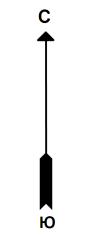 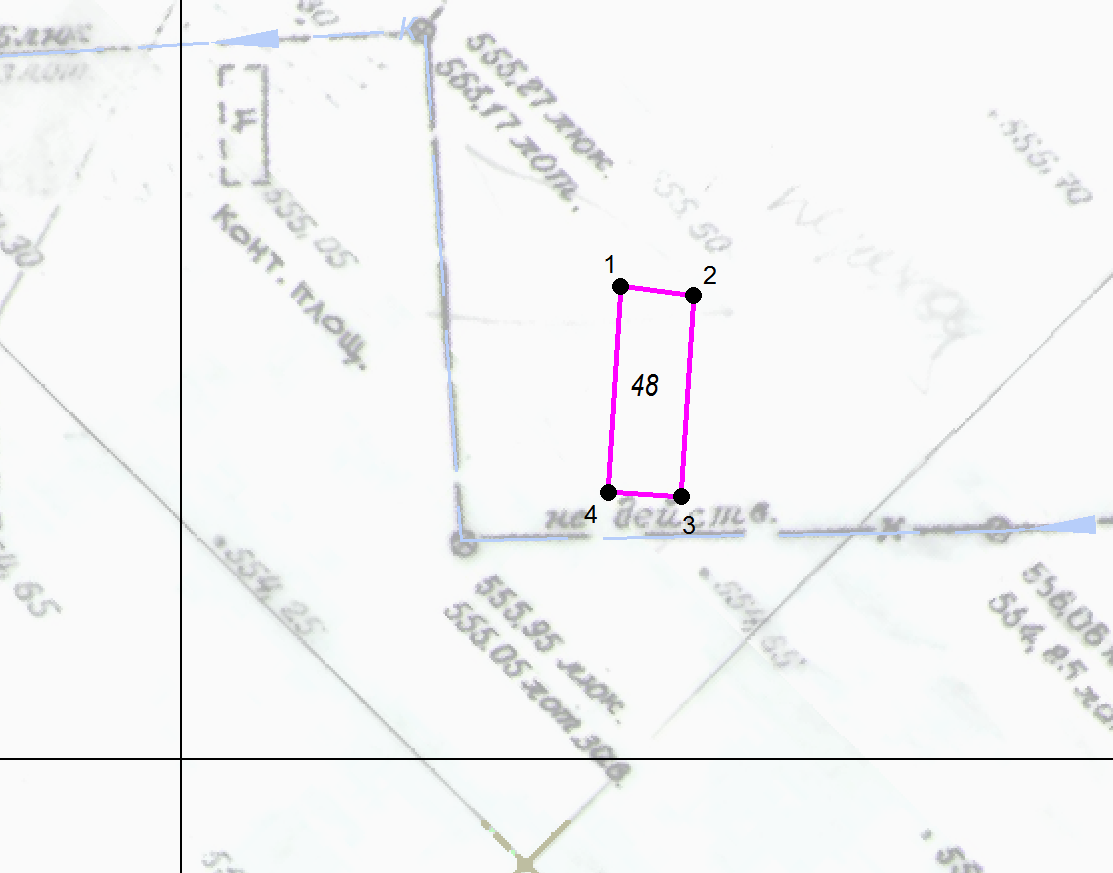 М 1:500Графическая схема размещения гаражей, являющихся некапитальными сооружениями, либо стоянок технических или других средств передвижения инвалидов вблизи их места жительства на территории городского округа муниципального образования «город Саянск», расположенной: Российская Федерация, Иркутская область, городской округ город Саянск, город Саянск, микрорайон Молодежный, восточнее многоквартирного дома № 3 (№ 49 согласно Приложению 1)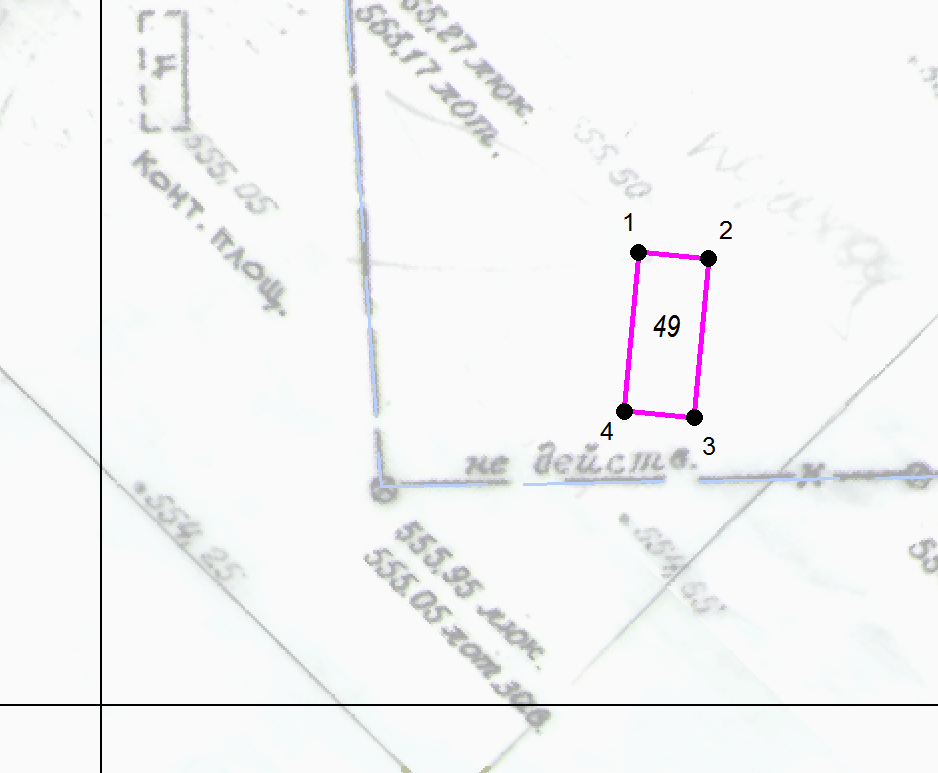 М 1:500Графическая схема размещения гаражей, являющихся некапитальными сооружениями, либо стоянок технических или других средств передвижения инвалидов вблизи их места жительства на территории городского округа муниципального образования «город Саянск», расположенной: Российская Федерация, Иркутская область, городской округ город Саянск, город Саянск, микрорайон Молодежный, восточнее многоквартирного дома № 3(№ 50 согласно Приложению 1)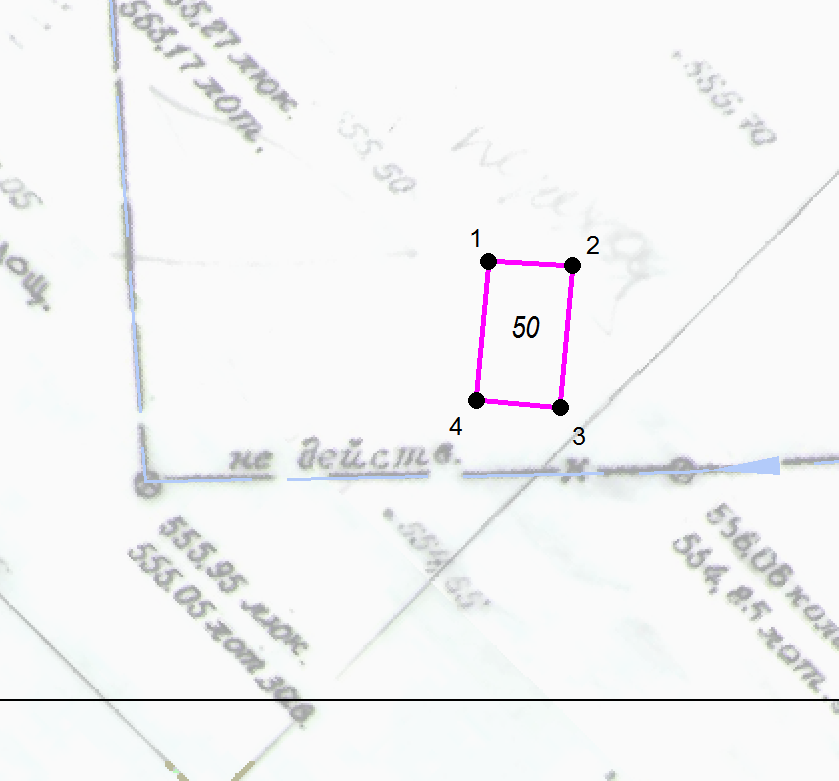 М 1:500Графическая схема размещения гаражей, являющихся некапитальными сооружениями, либо стоянок технических или других средств передвижения инвалидов вблизи их места жительства на территории городского округа муниципального образования «город Саянск», расположенной: Российская Федерация, Иркутская область, городской округ город Саянск, город Саянск, микрорайон Молодежный, восточнее многоквартирного дома № 3(№ 51 согласно Приложению 1)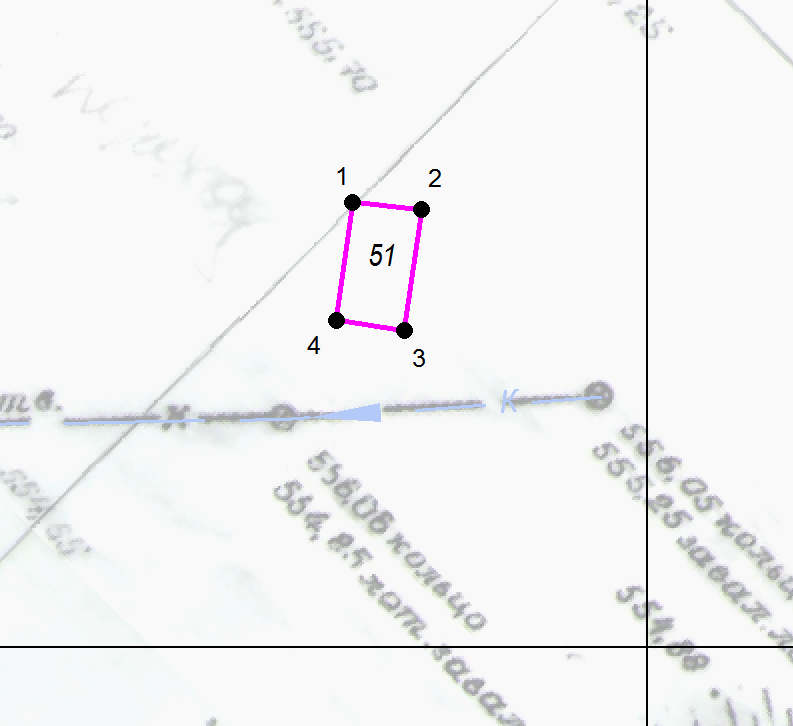 М 1:500Графическая схема размещения гаражей, являющихся некапитальными сооружениями, либо стоянок технических или других средств передвижения инвалидов вблизи их места жительства на территории городского округа муниципального образования «город Саянск», расположенной: Российская Федерация, Иркутская область, городской округ город Саянск, город Саянск, микрорайон Молодежный, восточнее многоквартирного дома № 3(№ 52 согласно Приложению 1)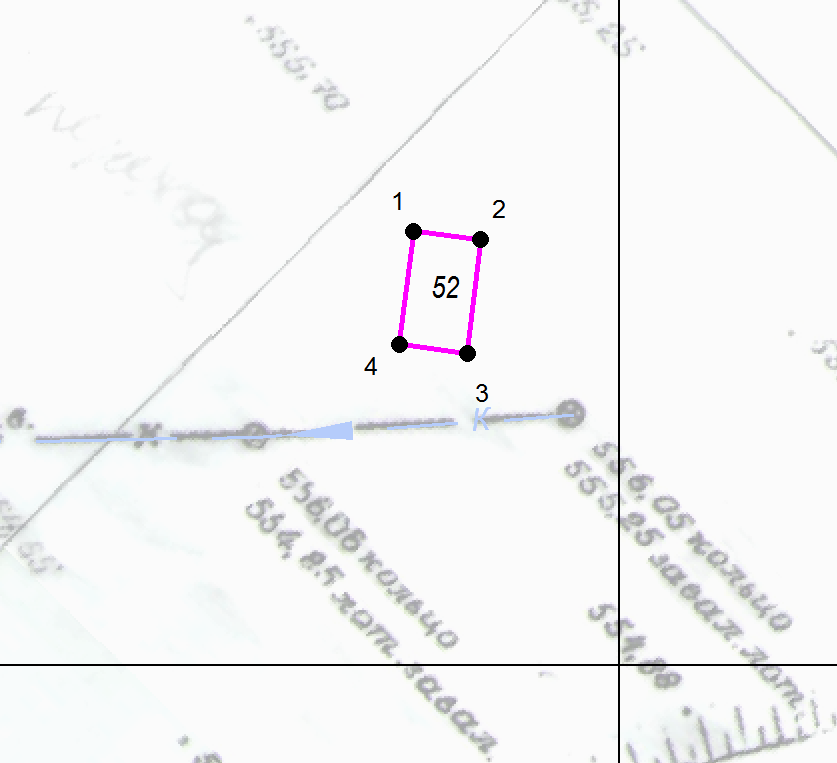 М 1:500Графическая схема размещения гаражей, являющихся некапитальными сооружениями, либо стоянок технических или других средств передвижения инвалидов вблизи их места жительства на территории городского округа муниципального образования «город Саянск», расположенной: Российская Федерация, Иркутская область, городской округ город Саянск, город Саянск, микрорайон Молодежный, восточнее многоквартирного дома № 3(№ 53 согласно Приложению 1)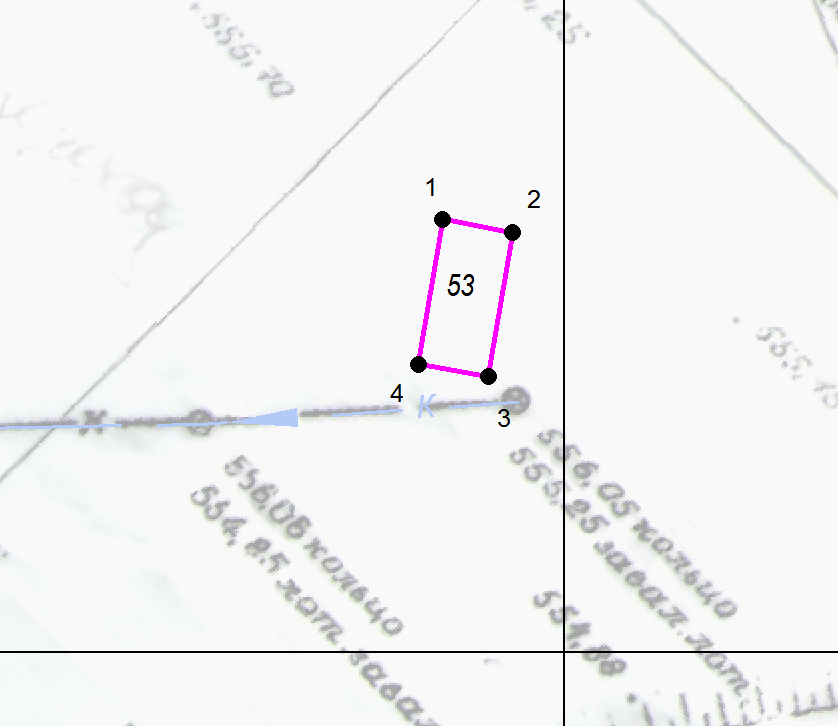 М 1:500Графическая схема размещения гаражей, являющихся некапитальными сооружениями, либо стоянок технических или других средств передвижения инвалидов вблизи их места жительства на территории городского округа муниципального образования «город Саянск», расположенной: Российская Федерация, Иркутская область, городской округ город Саянск, город Саянск, микрорайон Молодежный, восточнее многоквартирного дома № 3(№ 54 согласно Приложению 1)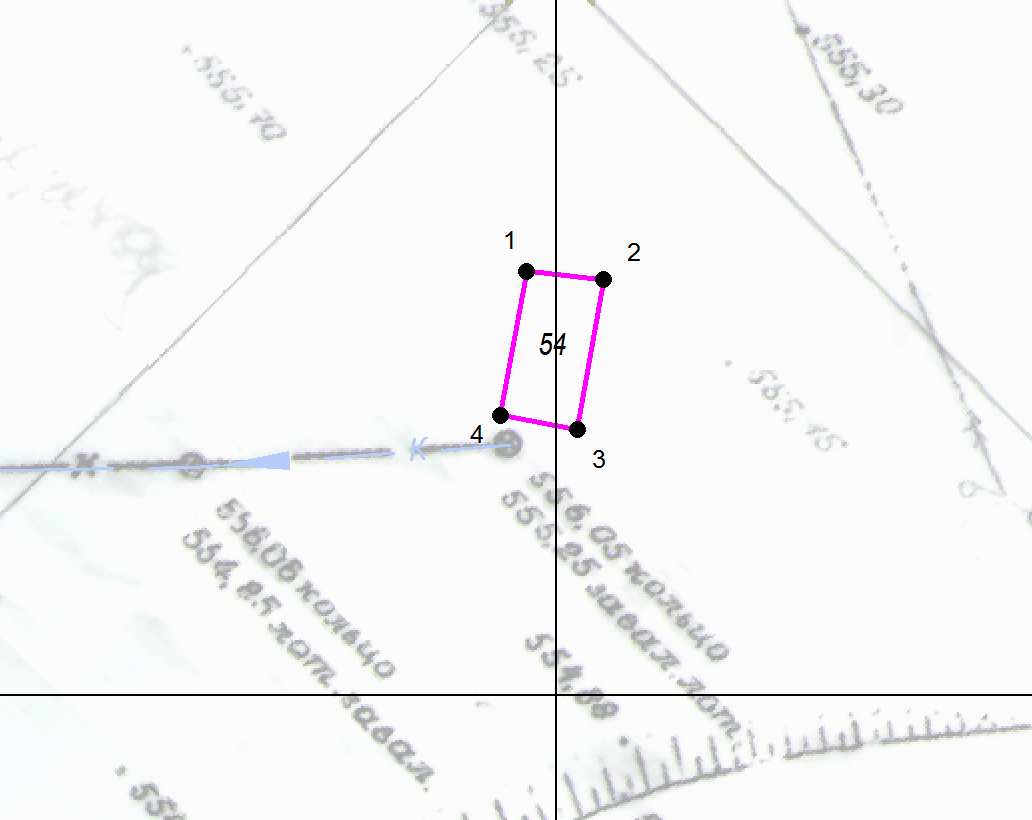 М 1:500Графическая схема размещения гаражей, являющихся некапитальными сооружениями, либо стоянок технических или других средств передвижения инвалидов вблизи их места жительства на территории городского округа муниципального образования «город Саянск», расположенной: Российская Федерация, Иркутская область, городской округ город Саянск, город Саянск, микрорайон Молодежный, восточнее многоквартирного дома № 3(№ 55 согласно Приложению 1)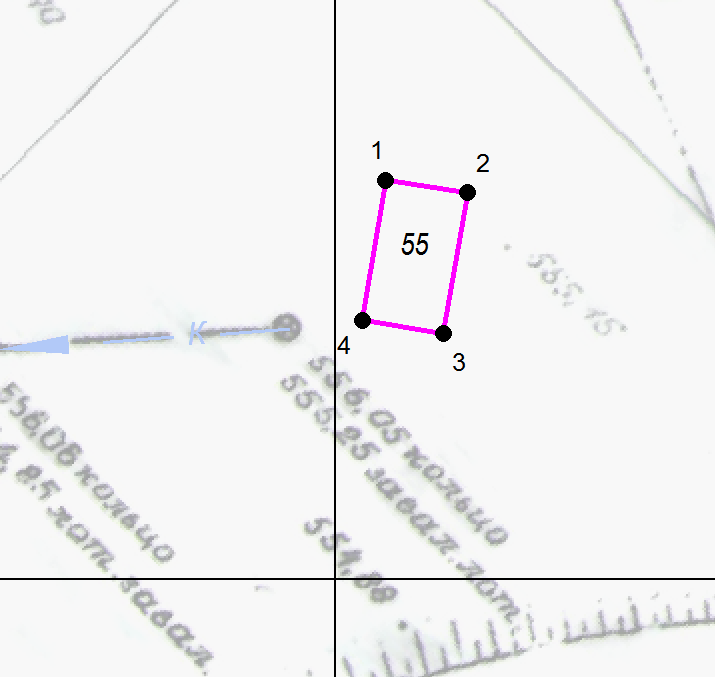 М 1:500Графическая схема размещения гаражей, являющихся некапитальными сооружениями, либо стоянок технических или других средств передвижения инвалидов вблизи их места жительства на территории городского округа муниципального образования «город Саянск», расположенной: Российская Федерация, Иркутская область, городской округ город Саянск, город Саянск, микрорайон Молодежный, восточнее многоквартирного дома № 3(№ 56 согласно Приложению 1)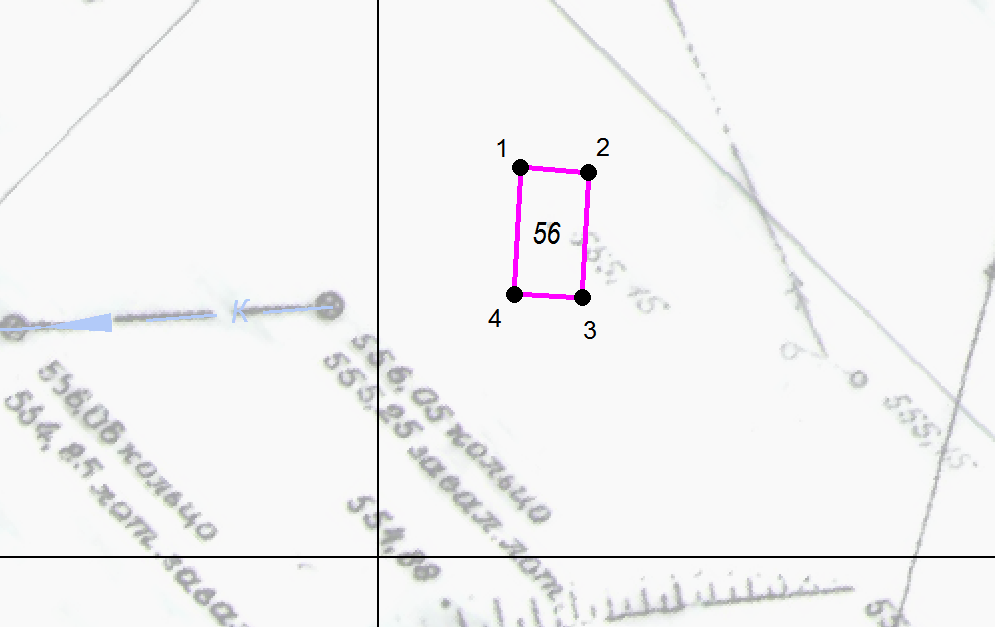 М 1:500Графическая схема размещения гаражей, являющихся некапитальными сооружениями, либо стоянок технических или других средств передвижения инвалидов вблизи их места жительства на территории городского округа муниципального образования «город Саянск», расположенной: Российская Федерация, Иркутская область, городской округ город Саянск, город Саянск, микрорайон Молодежный, восточнее многоквартирного дома № 3(№ 57 согласно Приложению 1)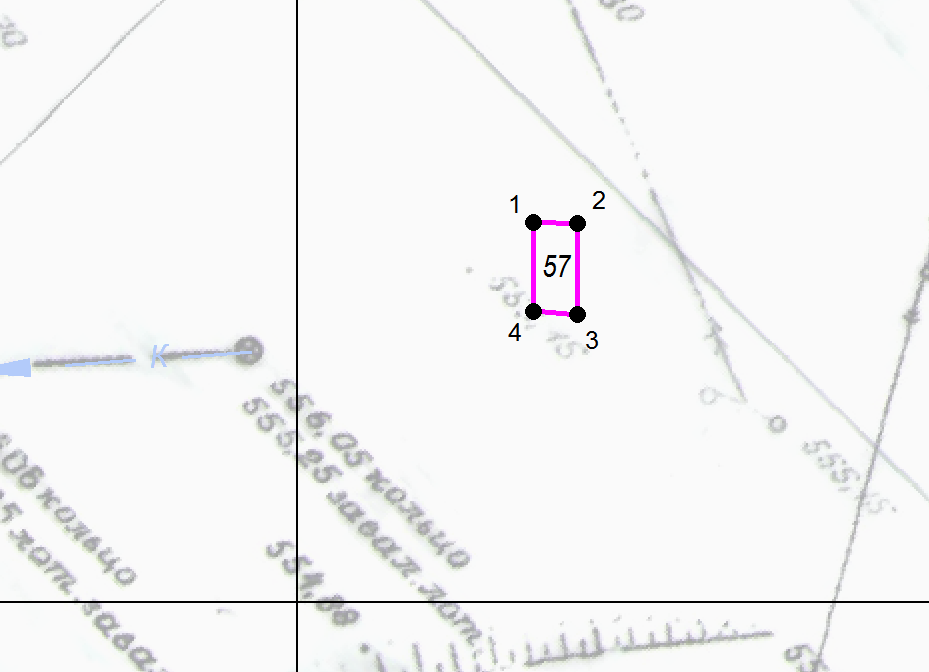 М 1:500Графическая схема размещения гаражей, являющихся некапитальными сооружениями, либо стоянок технических или других средств передвижения инвалидов вблизи их места жительства на территории городского округа муниципального образования «город Саянск», расположенной: Российская Федерация, Иркутская область, городской округ город Саянск, город Саянск, микрорайон Молодежный, восточнее многоквартирного дома № 3(№ 58 согласно Приложению 1)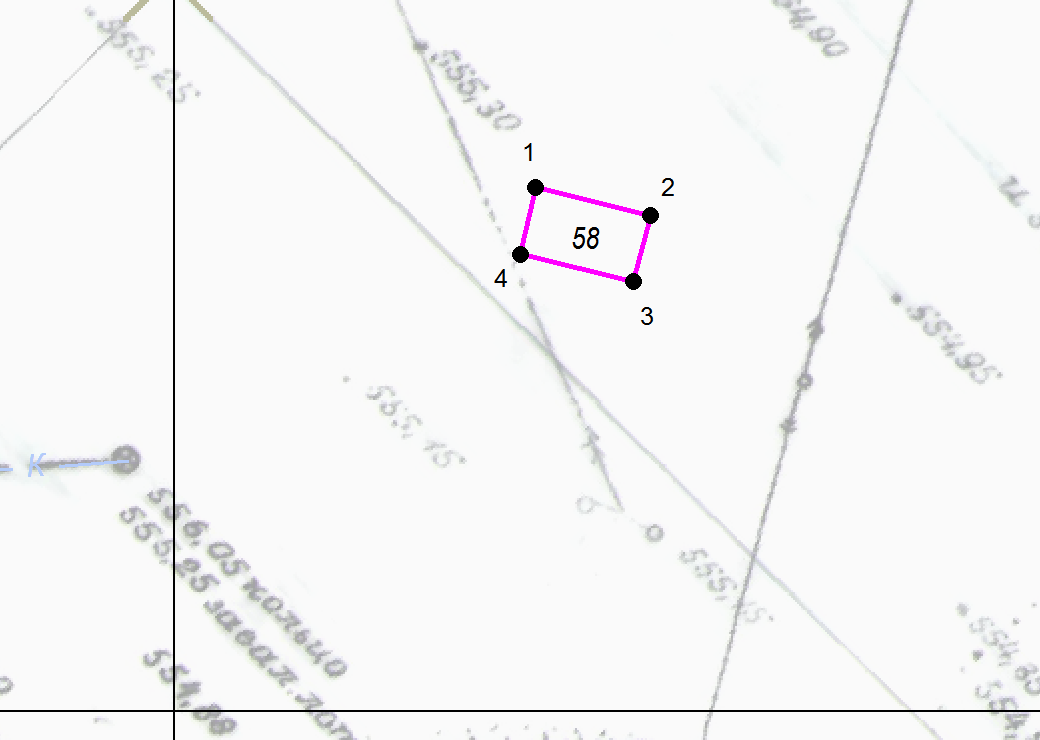 М 1:500Графическая схема размещения гаражей, являющихся некапитальными сооружениями, либо стоянок технических или других средств передвижения инвалидов вблизи их места жительства на территории городского округа муниципального образования «город Саянск», расположенной: Российская Федерация, Иркутская область, городской округ город Саянск, город Саянск, микрорайон Молодежный, восточнее многоквартирного дома № 3(№ 59 согласно Приложению 1)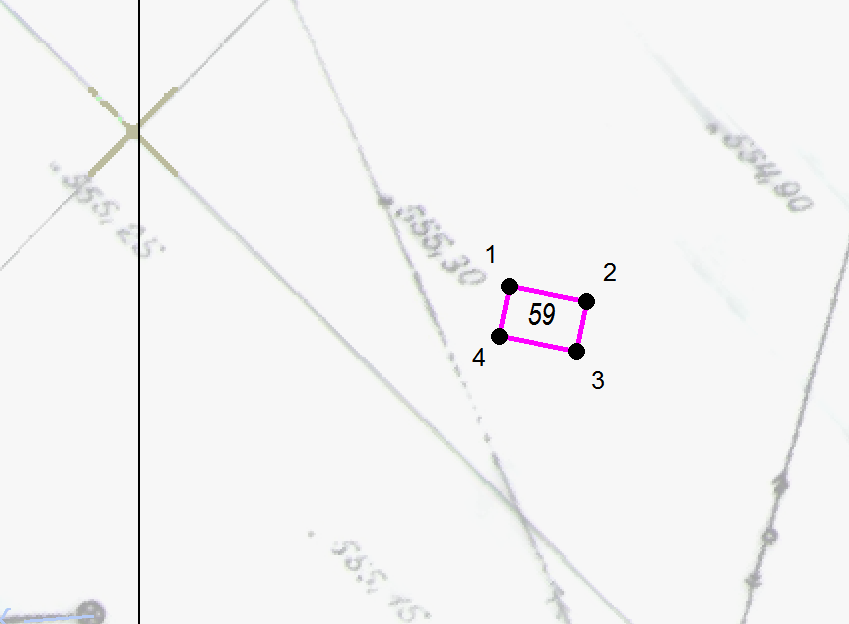 М 1:500Графическая схема размещения гаражей, являющихся некапитальными сооружениями, либо стоянок технических или других средств передвижения инвалидов вблизи их места жительства на территории городского округа муниципального образования «город Саянск», расположенной: Российская Федерация, Иркутская область, городской округ город Саянск, город Саянск, микрорайон Молодежный, восточнее многоквартирного дома № 3(№ 60 согласно Приложению 1)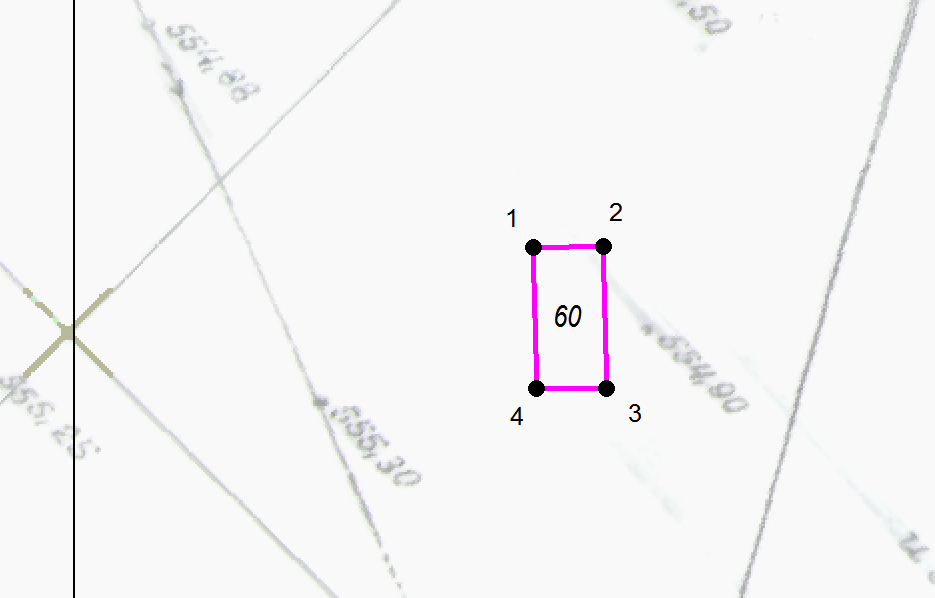 М 1:500Графическая схема размещения гаражей, являющихся некапитальными сооружениями, либо стоянок технических или других средств передвижения инвалидов вблизи их места жительства на территории городского округа муниципального образования «город Саянск», расположенной: Российская Федерация, Иркутская область, городской округ город Саянск, город Саянск, микрорайон Молодежный, восточнее многоквартирного дома № 3(№ 61 согласно Приложению 1)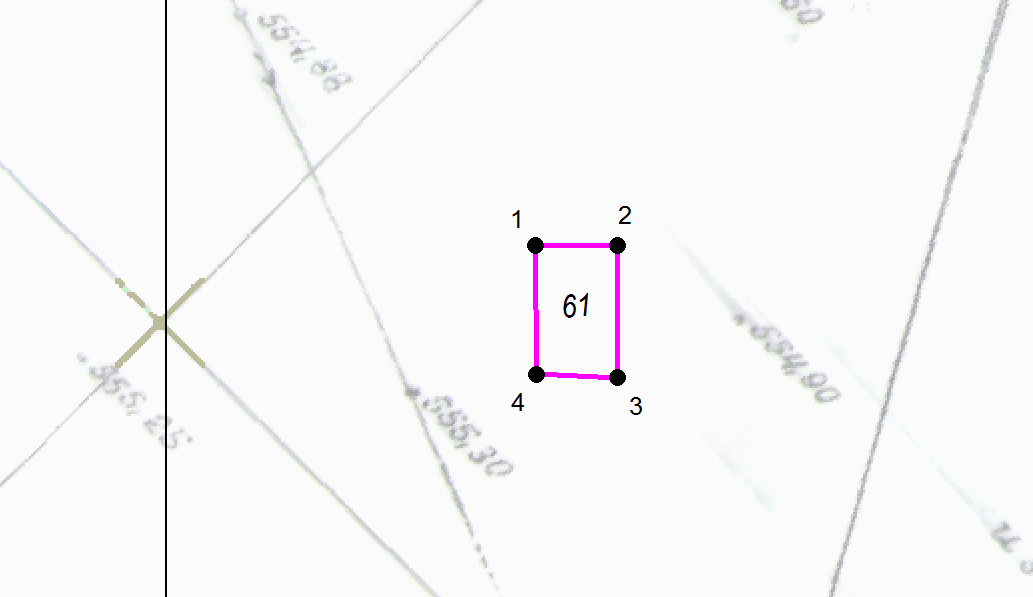 М 1:500Графическая схема размещения гаражей, являющихся некапитальными сооружениями, либо стоянок технических или других средств передвижения инвалидов вблизи их места жительства на территории городского округа муниципального образования «город Саянск», расположенной: Российская Федерация, Иркутская область, городской округ город Саянск, город Саянск, микрорайон Молодежный, восточнее многоквартирного дома № 3(№ 62 согласно Приложению 1)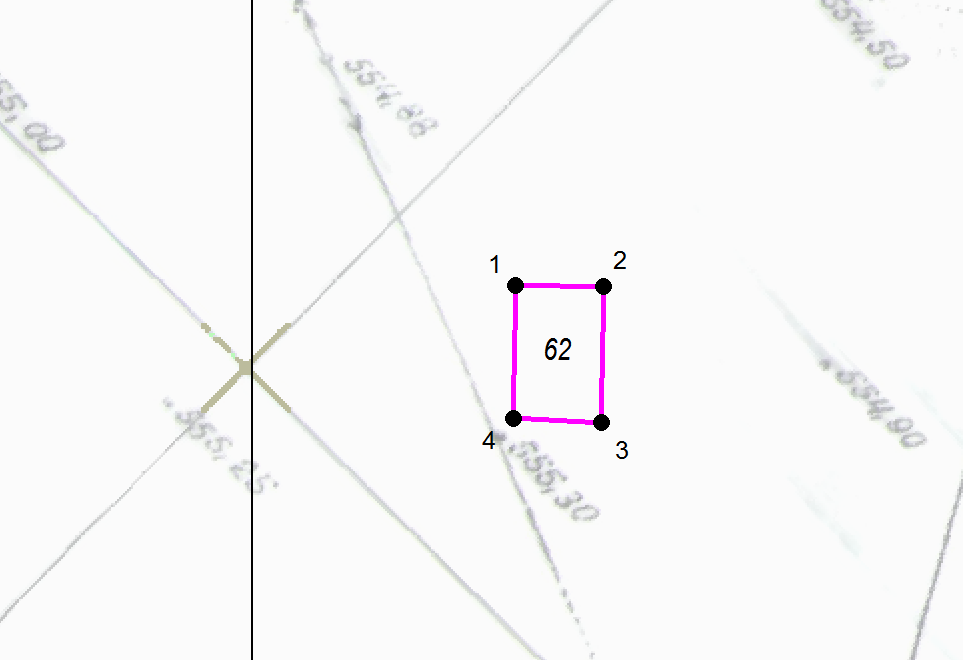 М 1:500Графическая схема размещения гаражей, являющихся некапитальными сооружениями, либо стоянок технических или других средств передвижения инвалидов вблизи их места жительства на территории городского округа муниципального образования «город Саянск», расположенной: Российская Федерация, Иркутская область, городской округ город Саянск, город Саянск, микрорайон Молодежный, восточнее многоквартирного дома № 3(№ 63 согласно Приложению 1)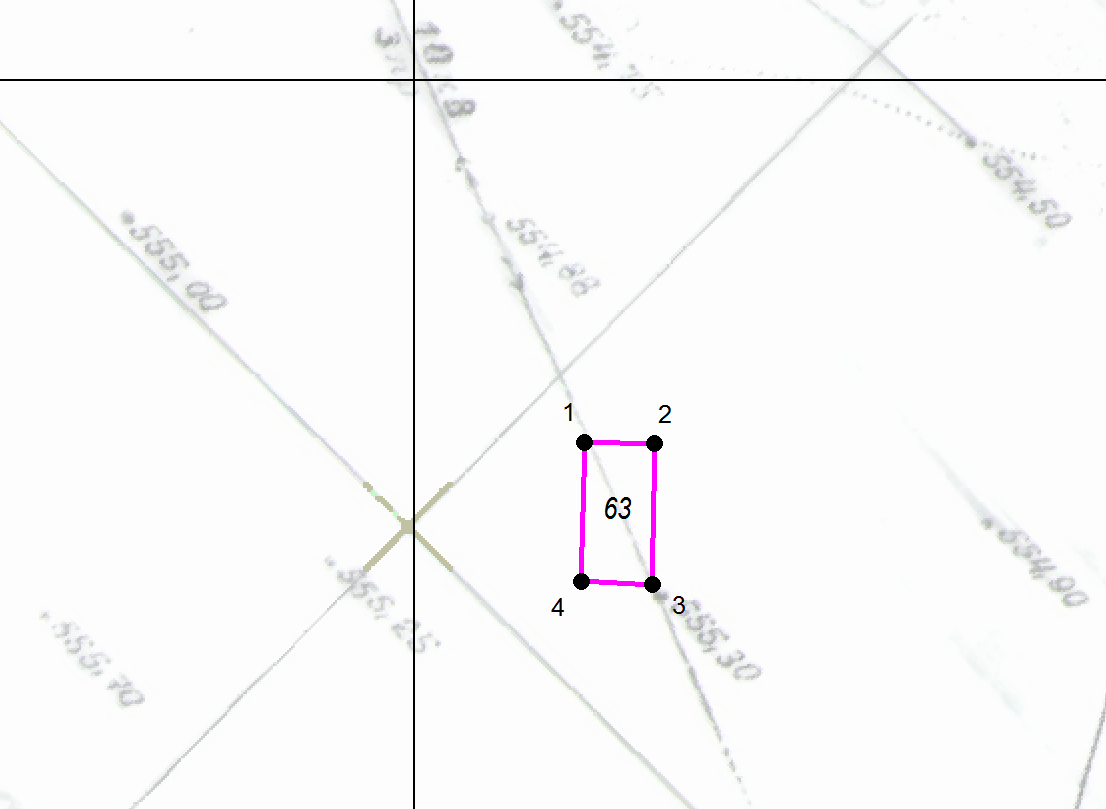 М 1:500Графическая схема размещения гаражей, являющихся некапитальными сооружениями, либо стоянок технических или других средств передвижения инвалидов вблизи их места жительства на территории городского округа муниципального образования «город Саянск», расположенной: Российская Федерация, Иркутская область, городской округ город Саянск, город Саянск, микрорайон Молодежный, восточнее многоквартирного дома № 3(№ 64 согласно Приложению 1)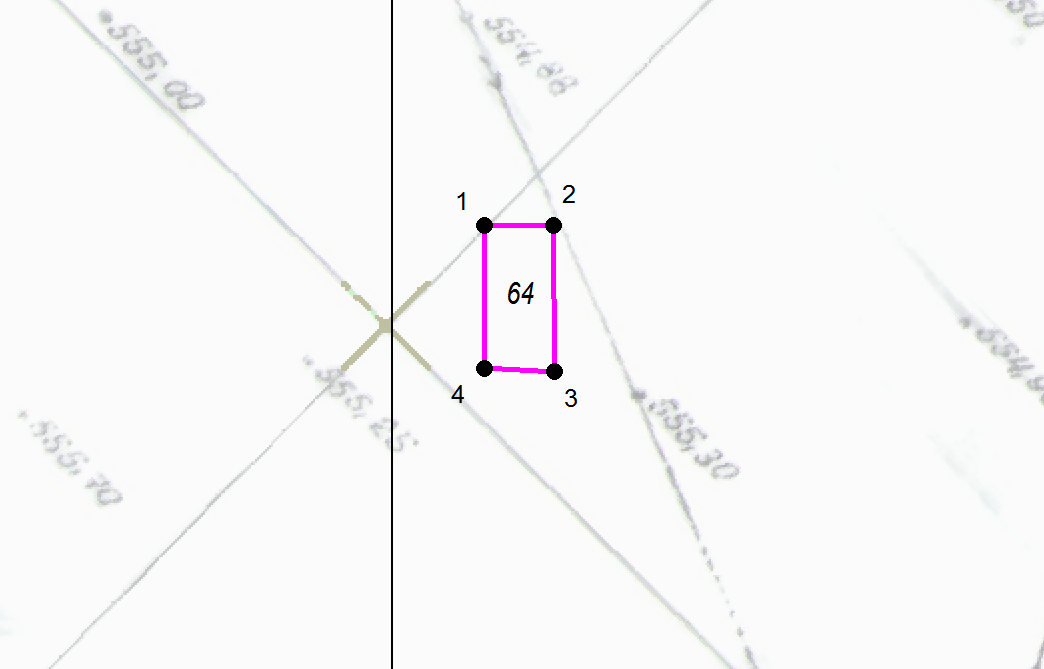 М 1:500Графическая схема размещения гаражей, являющихся некапитальными сооружениями, либо стоянок технических или других средств передвижения инвалидов вблизи их места жительства на территории городского округа муниципального образования «город Саянск», расположенной: Российская Федерация, Иркутская область, городской округ город Саянск, город Саянск, микрорайон Молодежный, восточнее многоквартирного дома № 3(№ 65 согласно Приложению 1)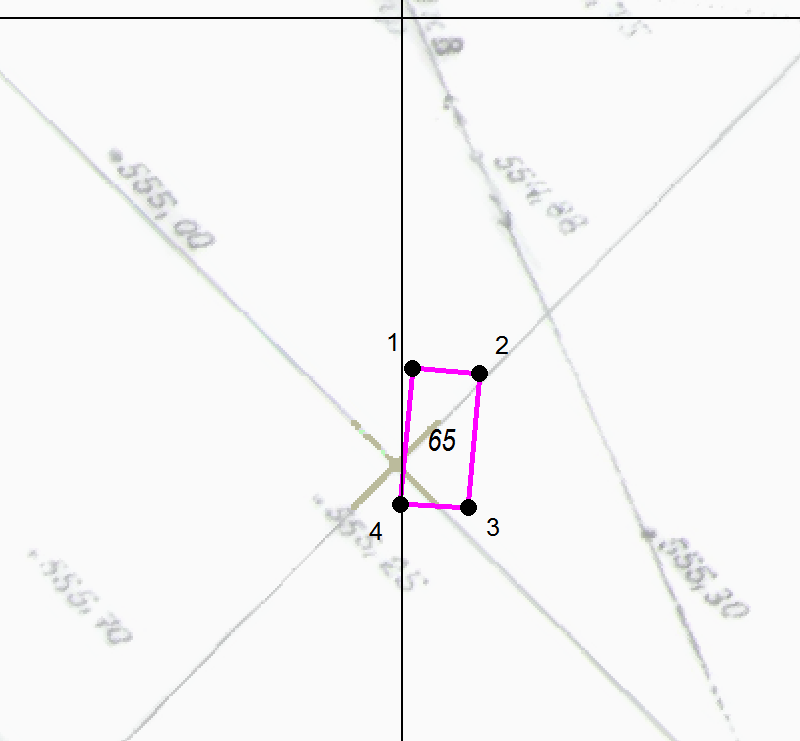 М 1:500Графическая схема размещения гаражей, являющихся некапитальными сооружениями, либо стоянок технических или других средств передвижения инвалидов вблизи их места жительства на территории городского округа муниципального образования «город Саянск», расположенной: Российская Федерация, Иркутская область, городской округ город Саянск, город Саянск, микрорайон Молодежный, восточнее многоквартирного дома № 3(№ 66 согласно Приложению 1)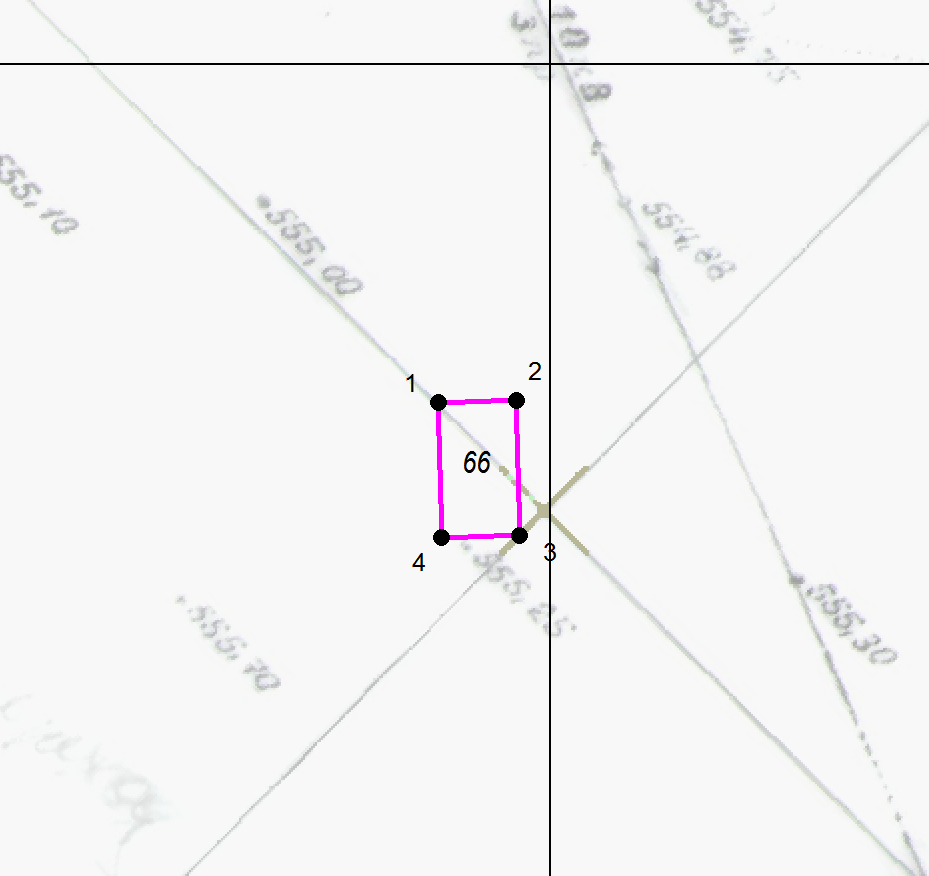 М 1:500Графическая схема размещения гаражей, являющихся некапитальными сооружениями, либо стоянок технических или других средств передвижения инвалидов вблизи их места жительства на территории городского округа муниципального образования «город Саянск», расположенной: Российская Федерация, Иркутская область, городской округ город Саянск, город Саянск, микрорайон Молодежный, восточнее многоквартирного дома № 3(№ 67 согласно Приложению 1)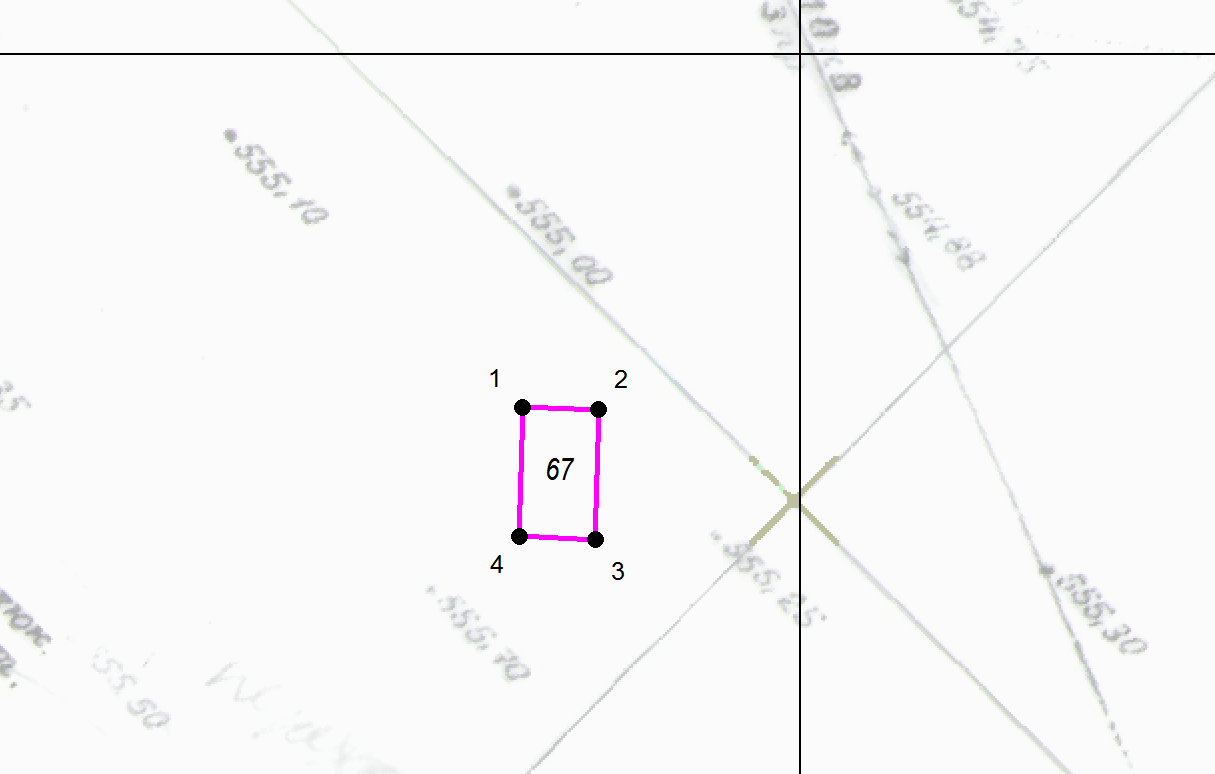 М 1:500Графическая схема размещения гаражей, являющихся некапитальными сооружениями, либо стоянок технических или других средств передвижения инвалидов вблизи их места жительства на территории городского округа муниципального образования «город Саянск», расположенной: Российская Федерация, Иркутская область, городской округ город Саянск, город Саянск, микрорайон Молодежный, восточнее многоквартирного дома № 3(№ 68 согласно Приложению 1)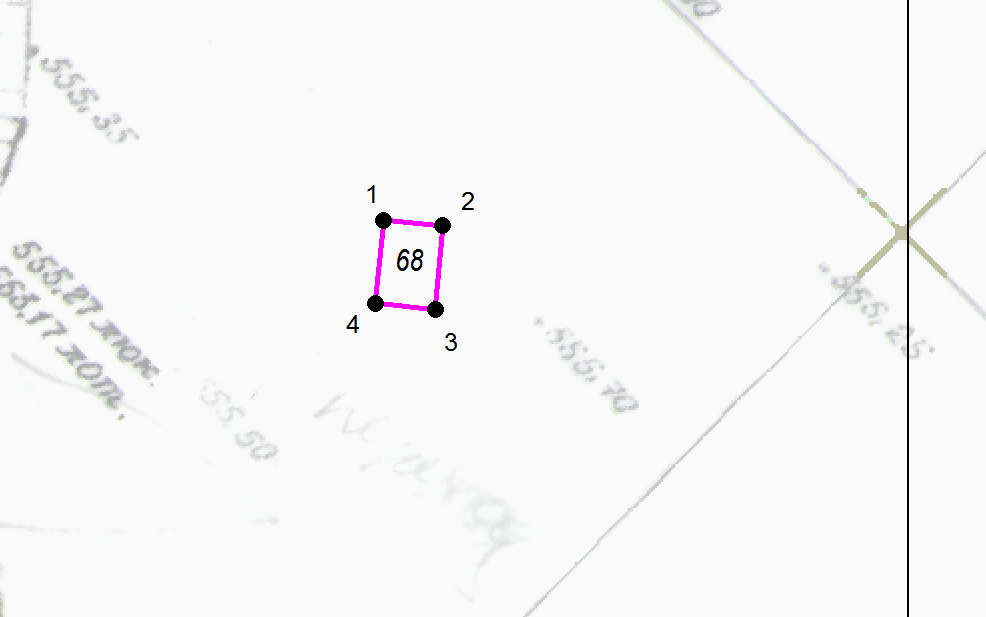 М 1:500Графическая схема размещения гаражей, являющихся некапитальными сооружениями, либо стоянок технических или других средств передвижения инвалидов вблизи их места жительства на территории городского округа муниципального образования «город Саянск», расположенной: Российская Федерация, Иркутская область, городской округ город Саянск, город Саянск, микрорайон Молодежный, восточнее многоквартирного дома № 3(№ 69 согласно Приложению 1)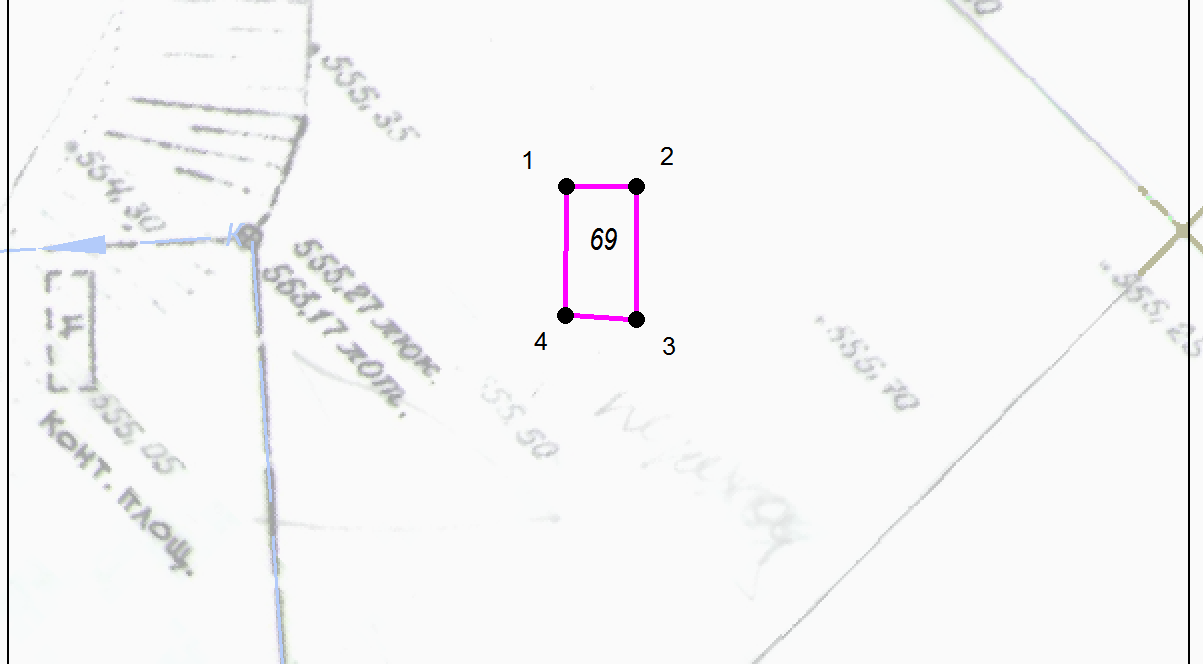 М 1:500Графическая схема размещения гаражей, являющихся некапитальными сооружениями, либо стоянок технических или других средств передвижения инвалидов вблизи их места жительства на территории городского округа муниципального образования «город Саянск», расположенной: Российская Федерация, Иркутская область, городской округ город Саянск, город Саянск, микрорайон Молодежный, восточнее многоквартирного дома № 3(№ 70 согласно Приложению 1)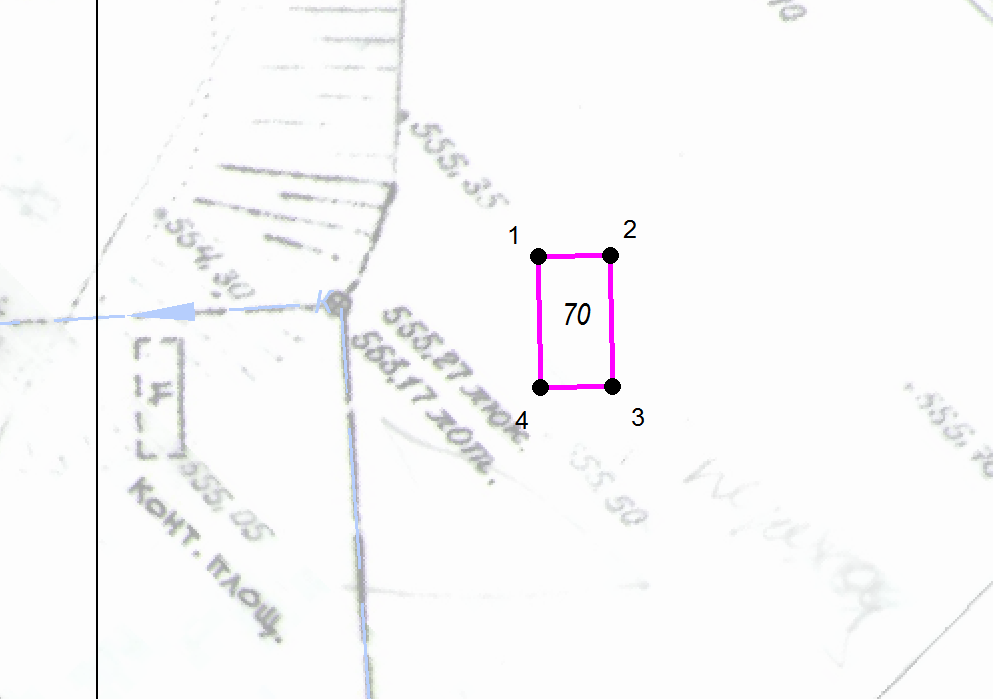 М 1:500Графическая схема размещения гаражей, являющихся некапитальными сооружениями, либо стоянок технических или других средств передвижения инвалидов вблизи их места жительства на территории городского округа муниципального образования «город Саянск», расположенной: Российская Федерация, Иркутская область, городской округ город Саянск, город Саянск, микрорайон Молодежный, восточнее многоквартирного дома № 3(№ 71 согласно Приложению 1)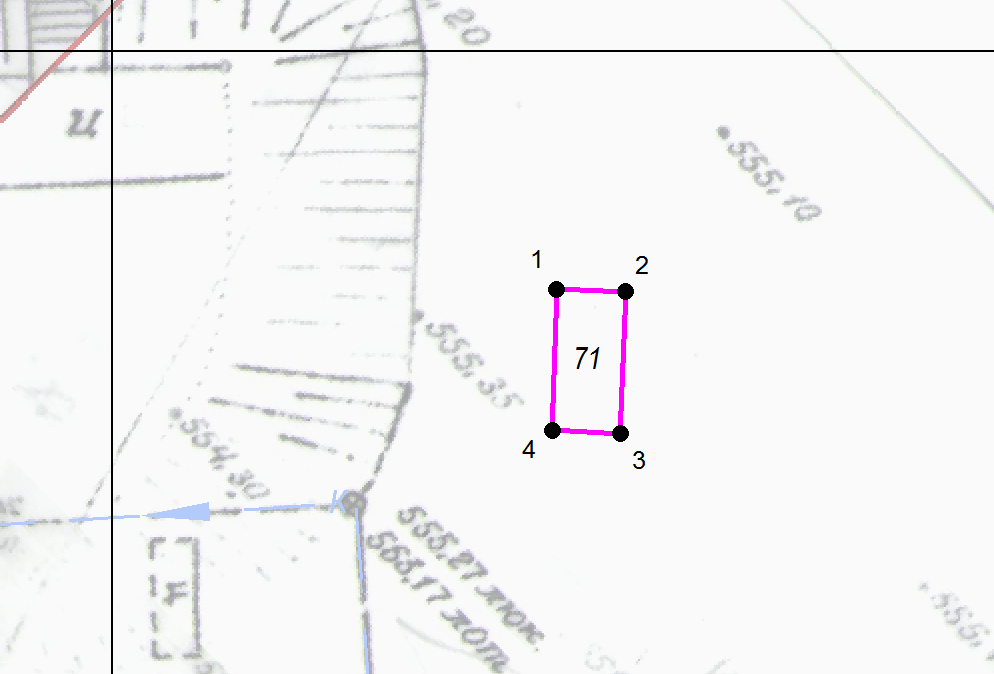 М 1:500Графическая схема размещения гаражей, являющихся некапитальными сооружениями, либо стоянок технических или других средств передвижения инвалидов вблизи их места жительства на территории городского округа муниципального образования «город Саянск», расположенной: Российская Федерация, Иркутская область, городской округ город Саянск, город Саянск, микрорайон Молодежный, восточнее многоквартирного дома № 3(№ 72 согласно Приложению 1)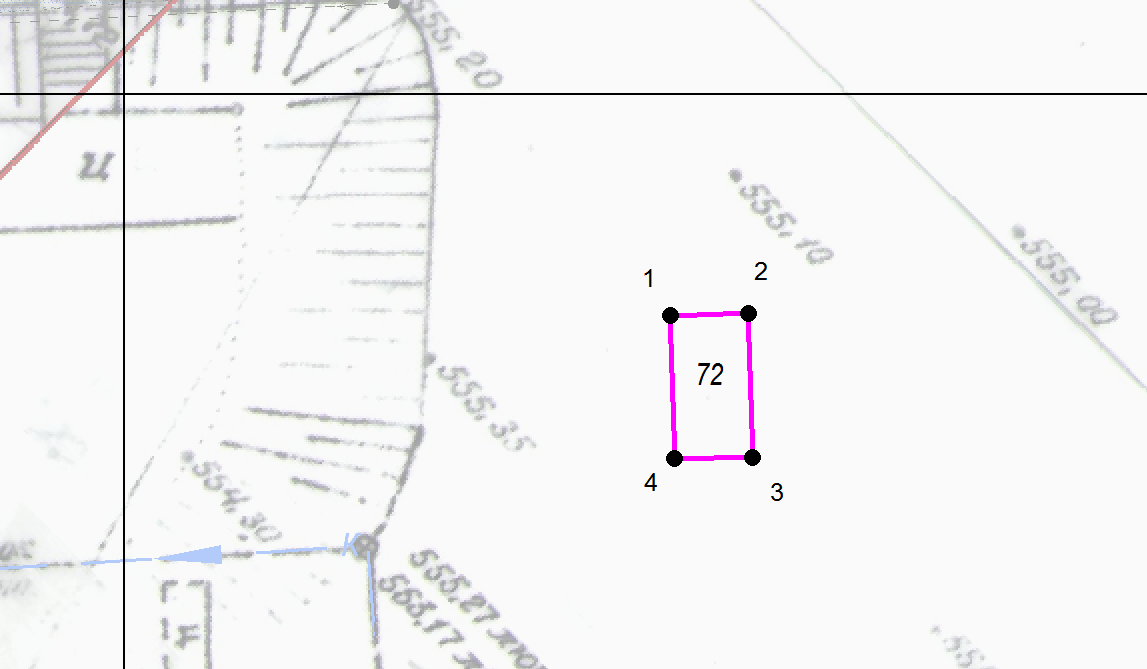 М 1:500Графическая схема размещения гаражей, являющихся некапитальными сооружениями, либо стоянок технических или других средств передвижения инвалидов вблизи их места жительства на территории городского округа муниципального образования «город Саянск», расположенной: Российская Федерация, Иркутская область, городской округ город Саянск, город Саянск, микрорайон Молодежный, восточнее многоквартирного дома № 3(№ 73 согласно Приложению 1)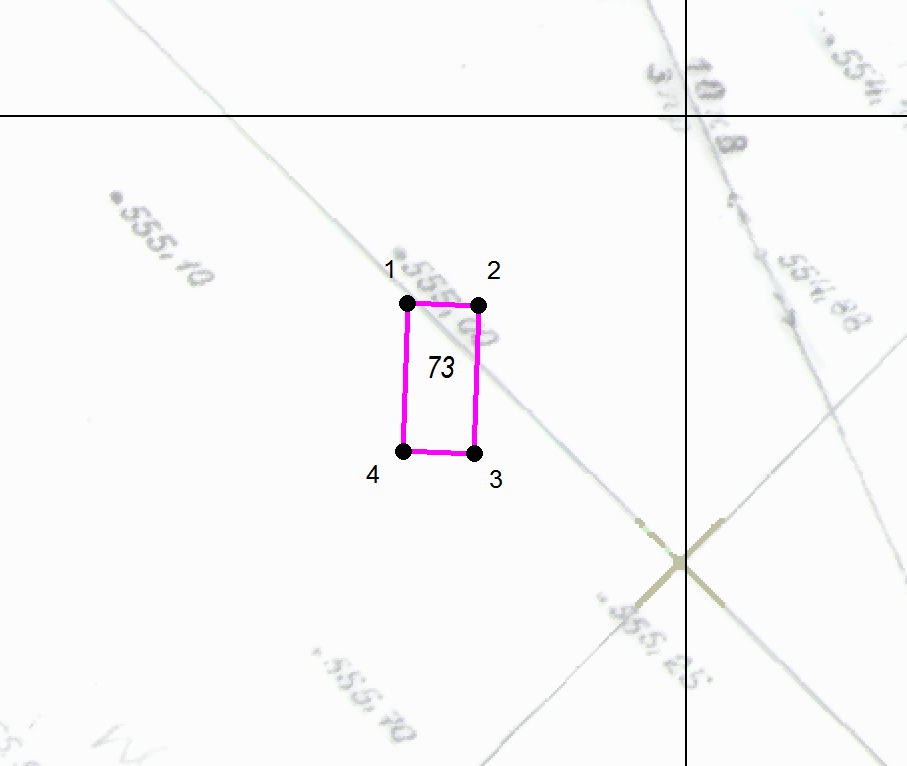 М 1:500Графическая схема размещения гаражей, являющихся некапитальными сооружениями, либо стоянок технических или других средств передвижения инвалидов вблизи их места жительства на территории городского округа муниципального образования «город Саянск», расположенной: Российская Федерация, Иркутская область, городской округ город Саянск, город Саянск, микрорайон Молодежный, восточнее многоквартирного дома № 3(№ 74 согласно Приложению 1)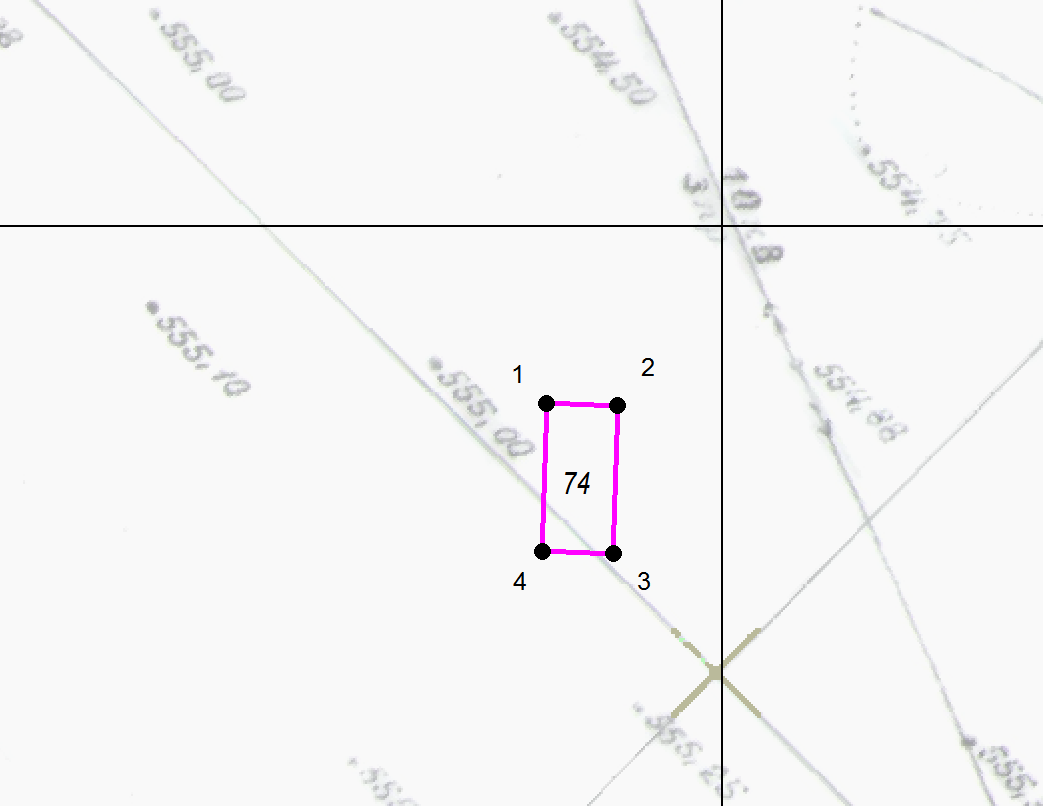 М 1:500Графическая схема размещения гаражей, являющихся некапитальными сооружениями, либо стоянок технических или других средств передвижения инвалидов вблизи их места жительства на территории городского округа муниципального образования «город Саянск», расположенной: Российская Федерация, Иркутская область, городской округ город Саянск, город Саянск, микрорайон Молодежный, восточнее многоквартирного дома № 3(№ 75 согласно Приложению 1)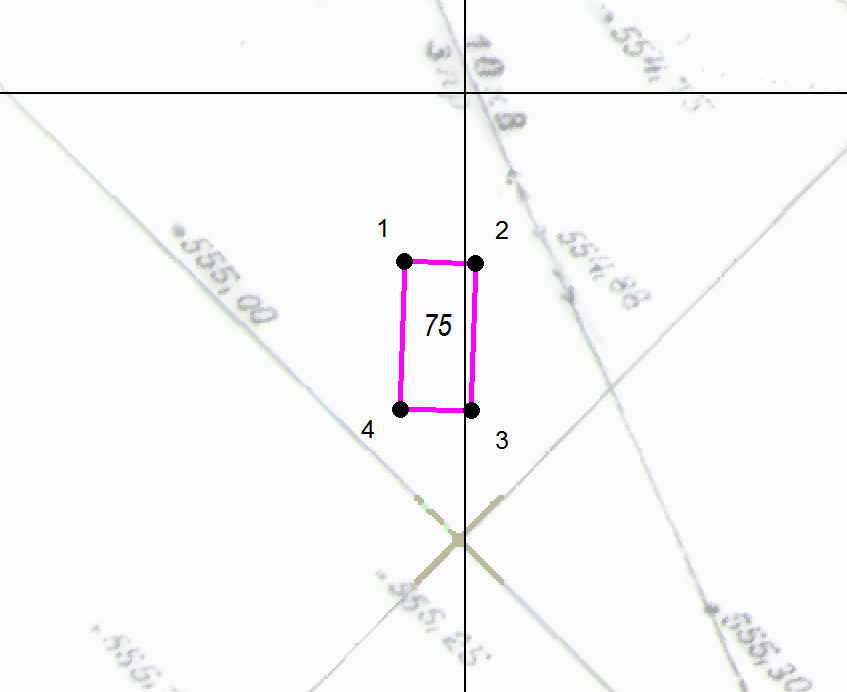 М 1:500Графическая схема размещения гаражей, являющихся некапитальными сооружениями, либо стоянок технических или других средств передвижения инвалидов вблизи их места жительства на территории городского округа муниципального образования «город Саянск», расположенной: Российская Федерация, Иркутская область, городской округ город Саянск, город Саянск, микрорайон Молодежный, восточнее многоквартирного дома № 3(№ 76 согласно Приложению 1)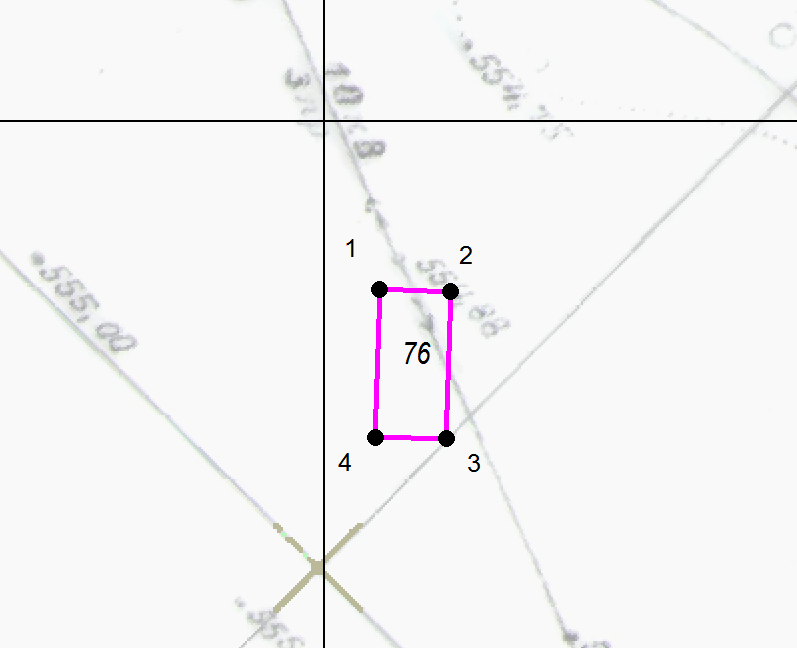 М 1:500Графическая схема размещения гаражей, являющихся некапитальными сооружениями, либо стоянок технических или других средств передвижения инвалидов вблизи их места жительства на территории городского округа муниципального образования «город Саянск», расположенной: Российская Федерация, Иркутская область, городской округ город Саянск, город Саянск, микрорайон Молодежный, восточнее многоквартирного дома № 3(№ 77 согласно Приложению 1)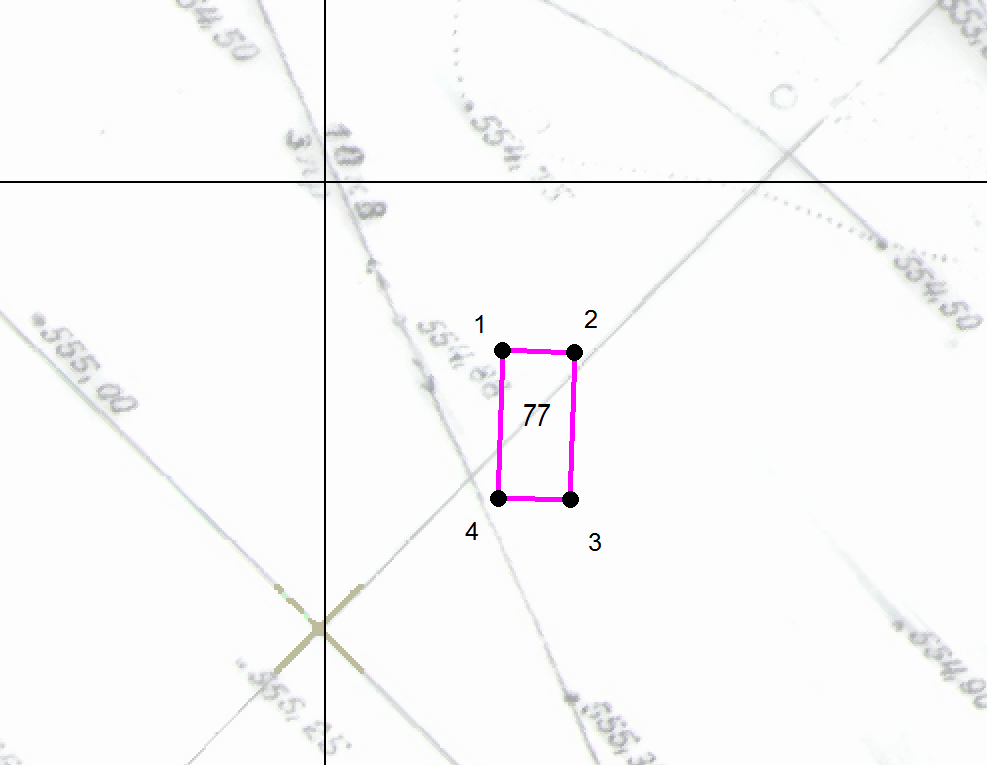 М 1:500Графическая схема размещения гаражей, являющихся некапитальными сооружениями, либо стоянок технических или других средств передвижения инвалидов вблизи их места жительства на территории городского округа муниципального образования «город Саянск», расположенной: Российская Федерация, Иркутская область, городской округ город Саянск, город Саянск, микрорайон Молодежный, восточнее многоквартирного дома № 3(№ 78 согласно Приложению 1)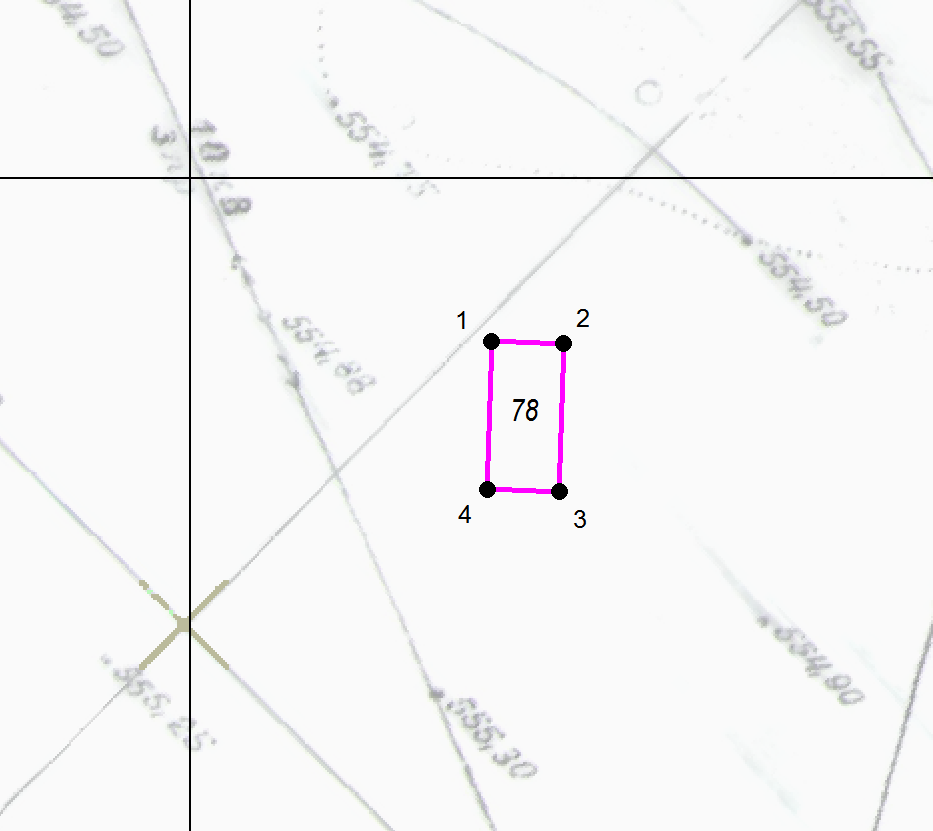 М 1:500Графическая схема размещения гаражей, являющихся некапитальными сооружениями, либо стоянок технических или других средств передвижения инвалидов вблизи их места жительства на территории городского округа муниципального образования «город Саянск», расположенной: Российская Федерация, Иркутская область, городской округ город Саянск, город Саянск, микрорайон Молодежный, восточнее многоквартирного дома № 3(№ 79 согласно Приложению 1)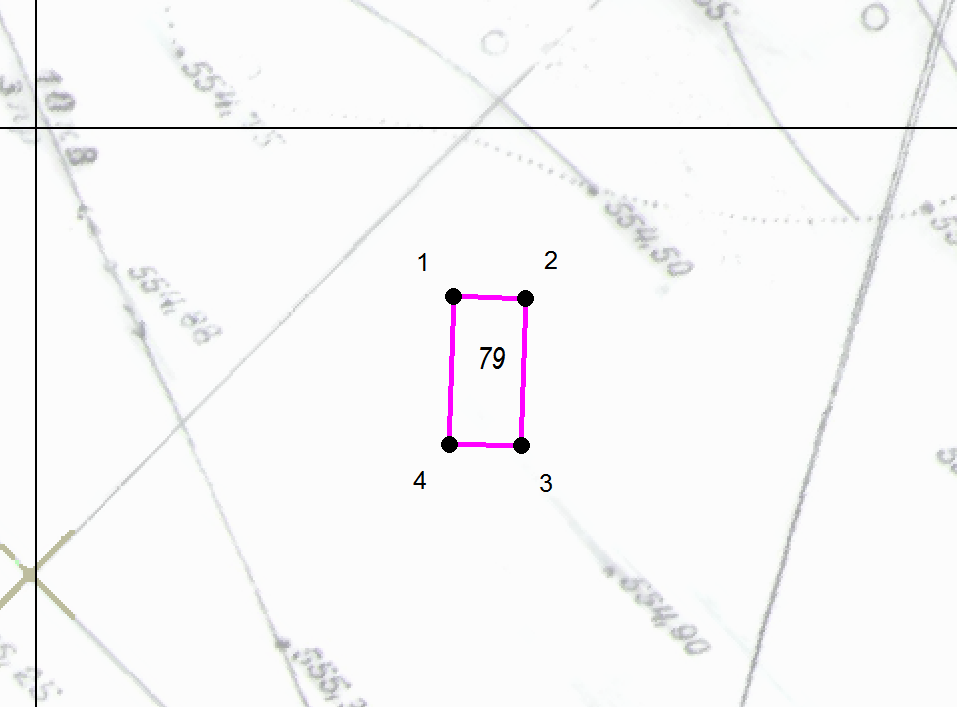 М 1:500Графическая схема размещения гаражей, являющихся некапитальными сооружениями, либо стоянок технических или других средств передвижения инвалидов вблизи их места жительства на территории городского округа муниципального образования «город Саянск», расположенной: Российская Федерация, Иркутская область, городской округ город Саянск, город Саянск, микрорайон Молодежный, восточнее многоквартирного дома № 3(№ 80 согласно Приложению 1)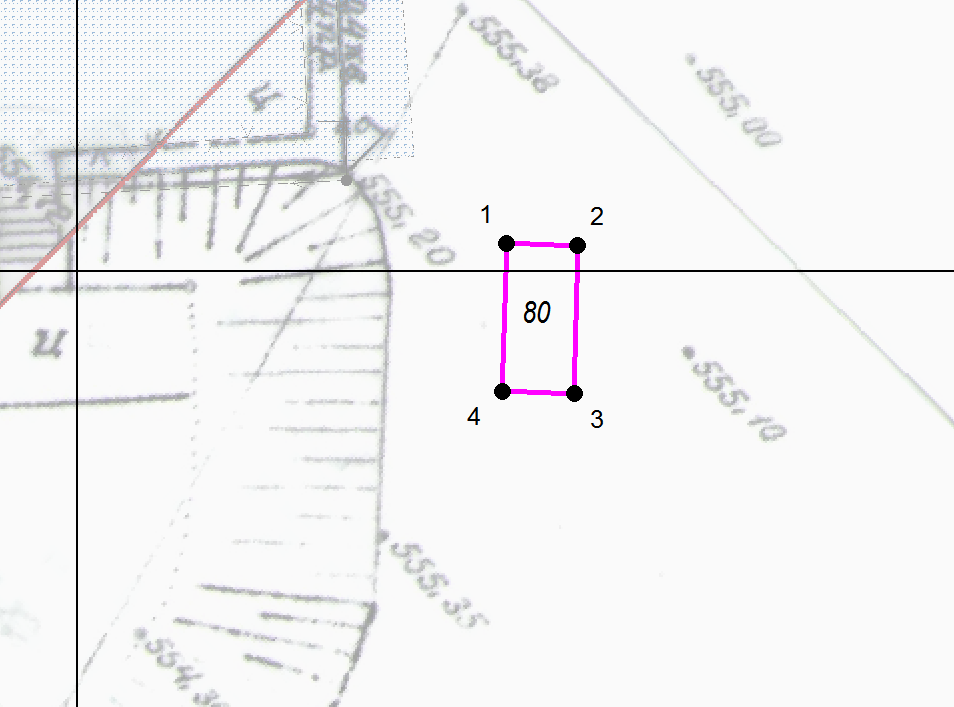 М 1:500Графическая схема размещения гаражей, являющихся некапитальными сооружениями, либо стоянок технических или других средств передвижения инвалидов вблизи их места жительства на территории городского округа муниципального образования «город Саянск», расположенной: Российская Федерация, Иркутская область, городской округ город Саянск, город Саянск, микрорайон Молодежный, восточнее многоквартирного дома № 3(№ 81 согласно Приложению 1)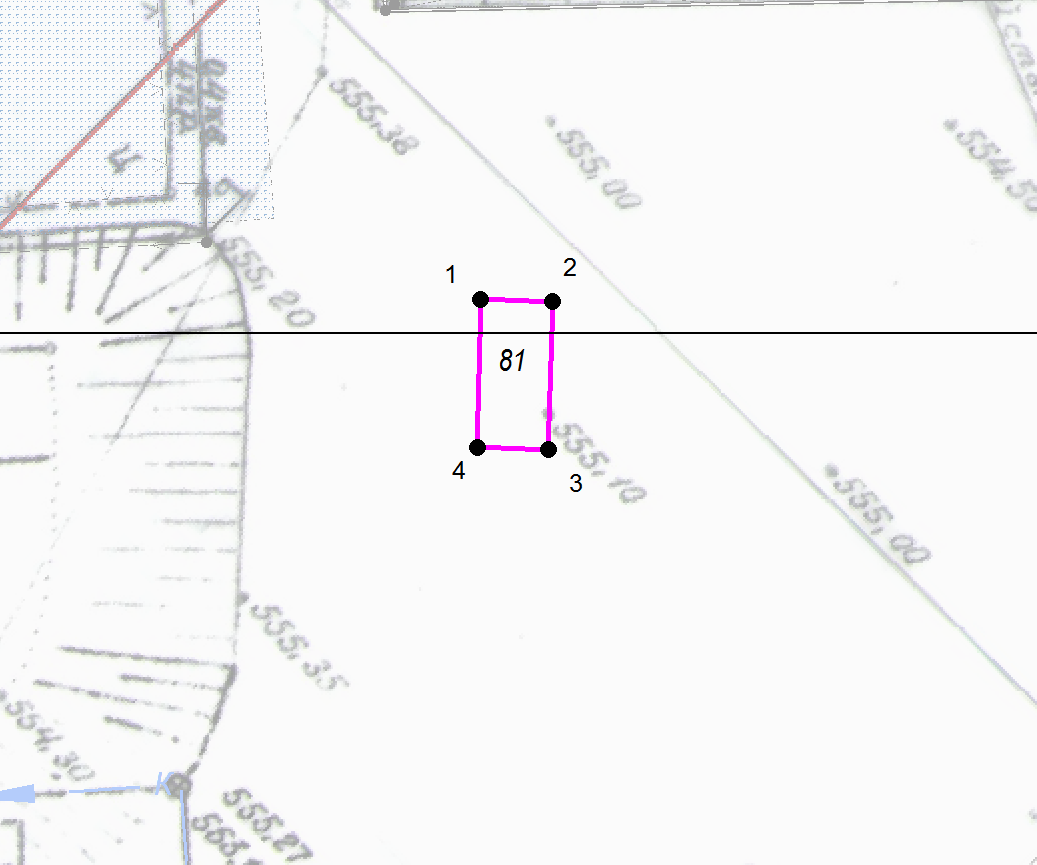 М 1:500Графическая схема размещения гаражей, являющихся некапитальными сооружениями, либо стоянок технических или других средств передвижения инвалидов вблизи их места жительства на территории городского округа муниципального образования «город Саянск», расположенной: Российская Федерация, Иркутская область, городской округ город Саянск, город Саянск, микрорайон Молодежный, восточнее многоквартирного дома № 3(№ 82 согласно Приложению 1)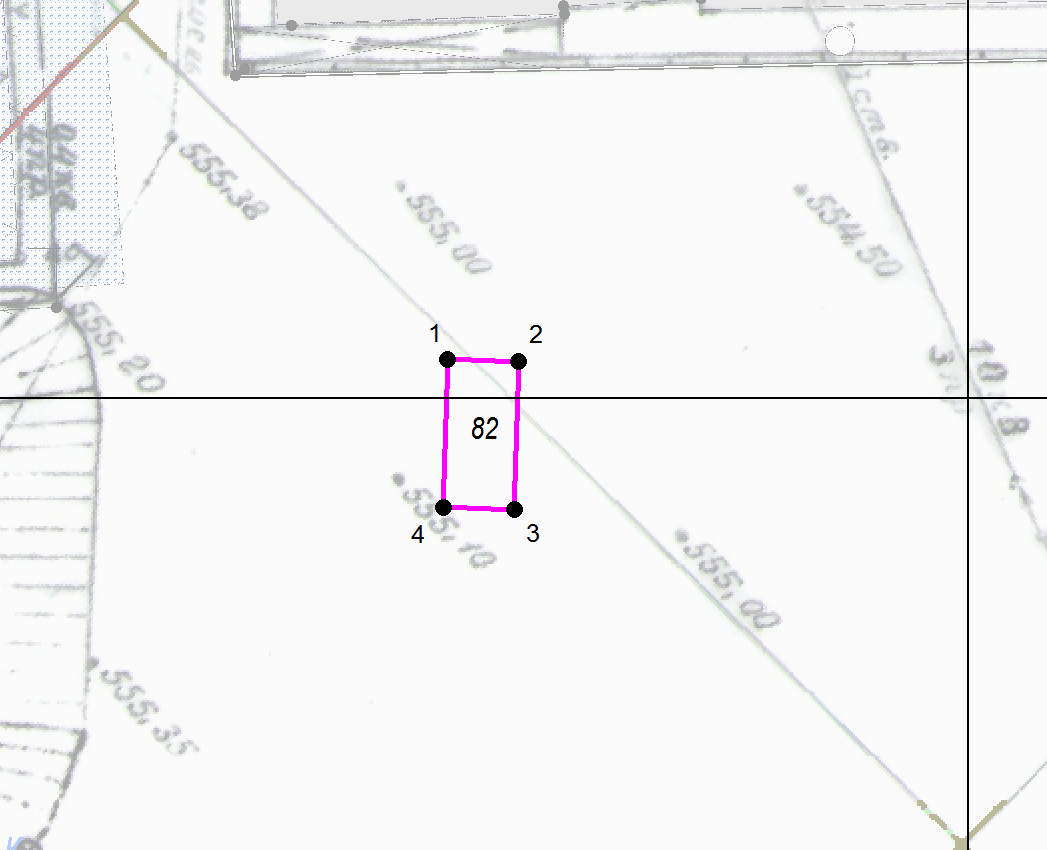 М 1:500Графическая схема размещения гаражей, являющихся некапитальными сооружениями, либо стоянок технических или других средств передвижения инвалидов вблизи их места жительства на территории городского округа муниципального образования «город Саянск», расположенной: Российская Федерация, Иркутская область, городской округ город Саянск, город Саянск, микрорайон Молодежный, восточнее многоквартирного дома № 3(№ 83 согласно Приложению 1)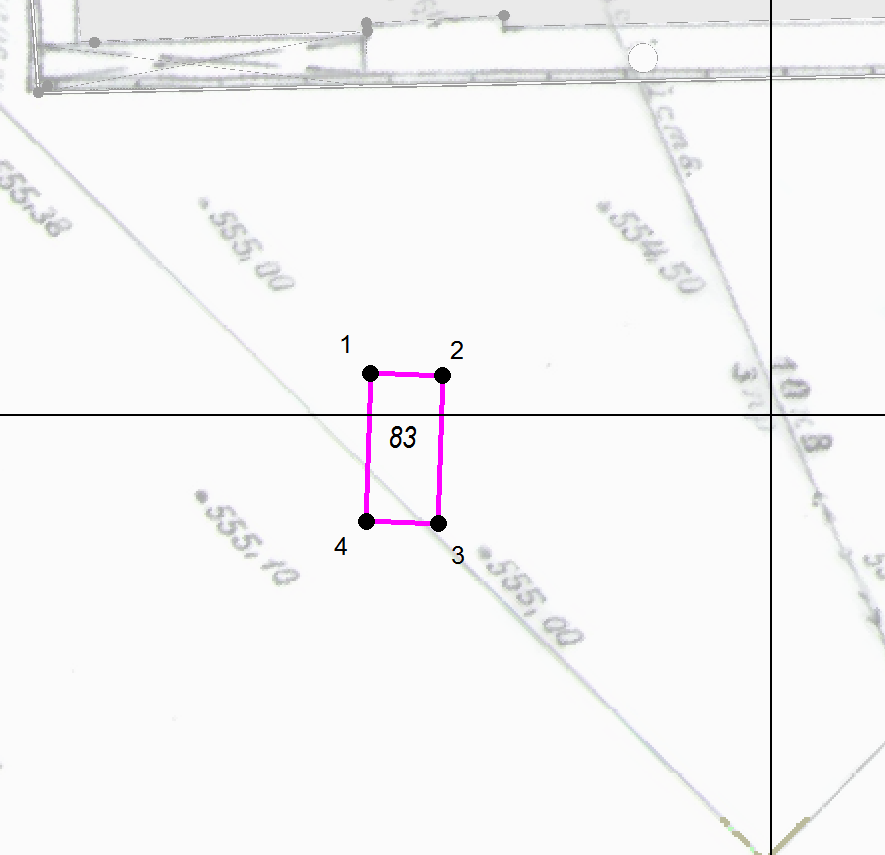 М 1:500Графическая схема размещения гаражей, являющихся некапитальными сооружениями, либо стоянок технических или других средств передвижения инвалидов вблизи их места жительства на территории городского округа муниципального образования «город Саянск», расположенной: Российская Федерация, Иркутская область, городской округ город Саянск, город Саянск, микрорайон Молодежный, восточнее многоквартирного дома № 3(№ 84 согласно Приложению 1)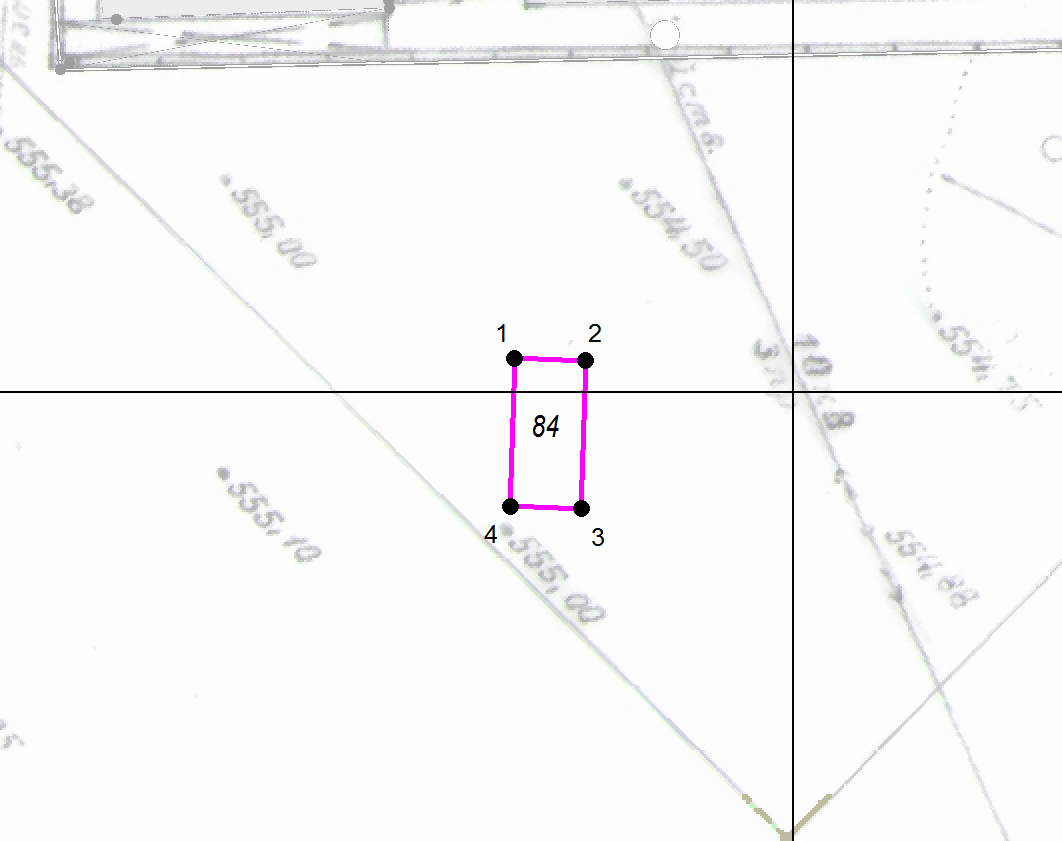 М 1:500Графическая схема размещения гаражей, являющихся некапитальными сооружениями, либо стоянок технических или других средств передвижения инвалидов вблизи их места жительства на территории городского округа муниципального образования «город Саянск», расположенной: Российская Федерация, Иркутская область, городской округ город Саянск, город Саянск, микрорайон Молодежный, восточнее многоквартирного дома № 3(№ 85 согласно Приложению 1)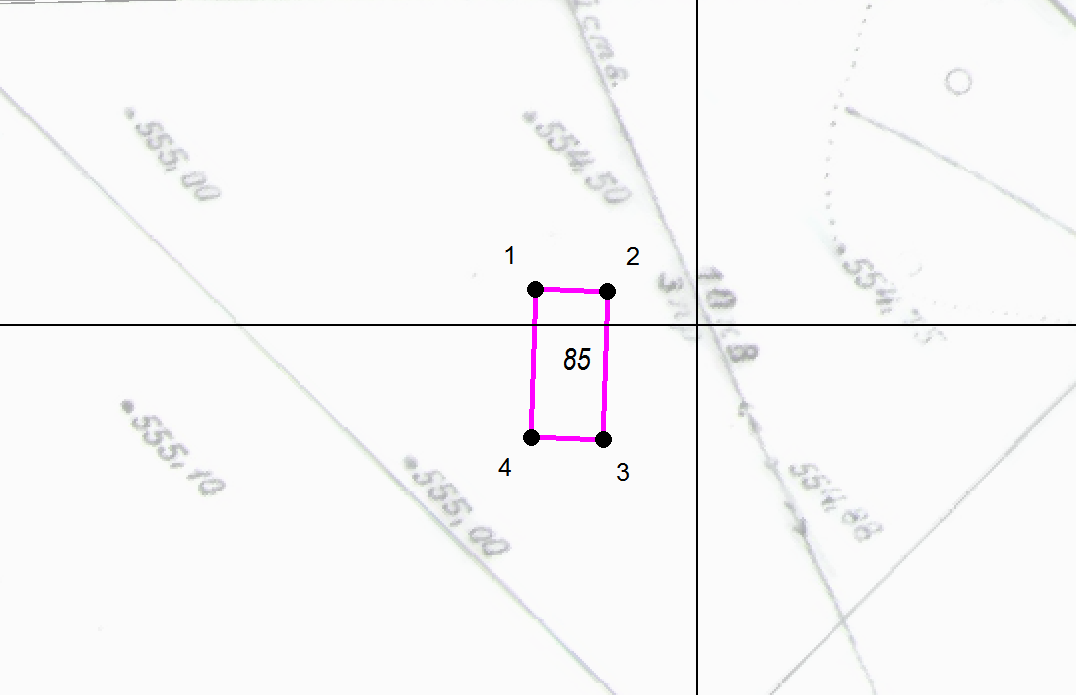 М 1:500Графическая схема размещения гаражей, являющихся некапитальными сооружениями, либо стоянок технических или других средств передвижения инвалидов вблизи их места жительства на территории городского округа муниципального образования «город Саянск», расположенной: Российская Федерация, Иркутская область, городской округ город Саянск, город Саянск, микрорайон Молодежный, восточнее многоквартирного дома № 3(№ 86 согласно Приложению 1)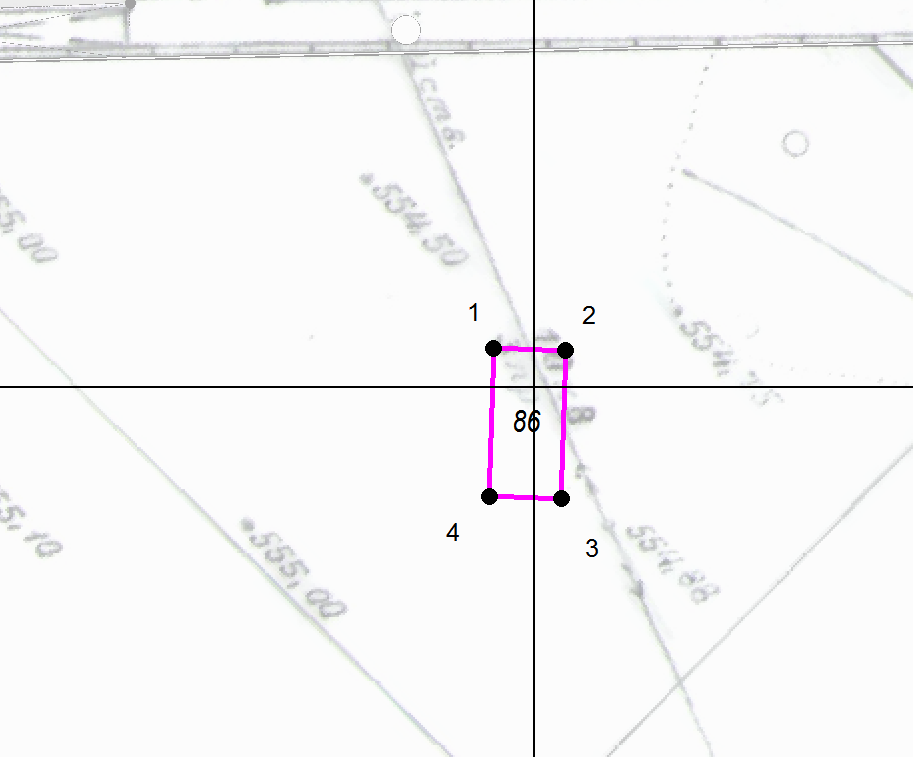 М 1:500Графическая схема размещения гаражей, являющихся некапитальными сооружениями, либо стоянок технических или других средств передвижения инвалидов вблизи их места жительства на территории городского округа муниципального образования «город Саянск», расположенной: Российская Федерация, Иркутская область, городской округ город Саянск, город Саянск, микрорайон Молодежный, восточнее многоквартирного дома № 3(№ 87 согласно Приложению 1)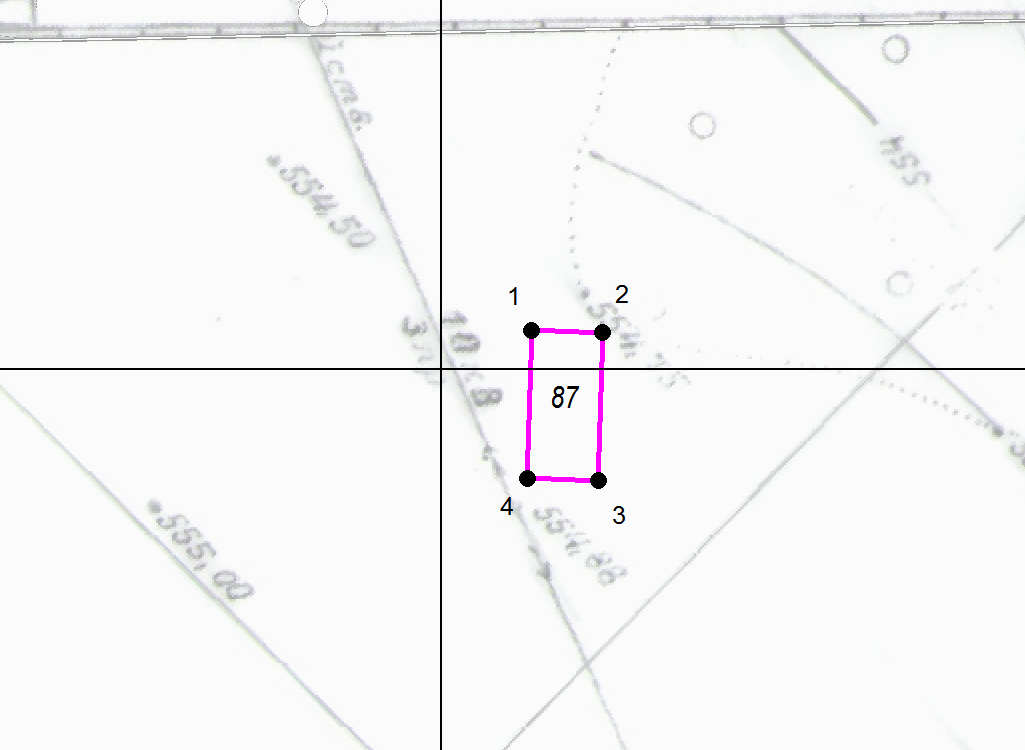 М 1:500Графическая схема размещения гаражей, являющихся некапитальными сооружениями, либо стоянок технических или других средств передвижения инвалидов вблизи их места жительства на территории городского округа муниципального образования «город Саянск», расположенной: Российская Федерация, Иркутская область, городской округ город Саянск, город Саянск, микрорайон Молодежный, восточнее многоквартирного дома № 3(№ 88 согласно Приложению 1)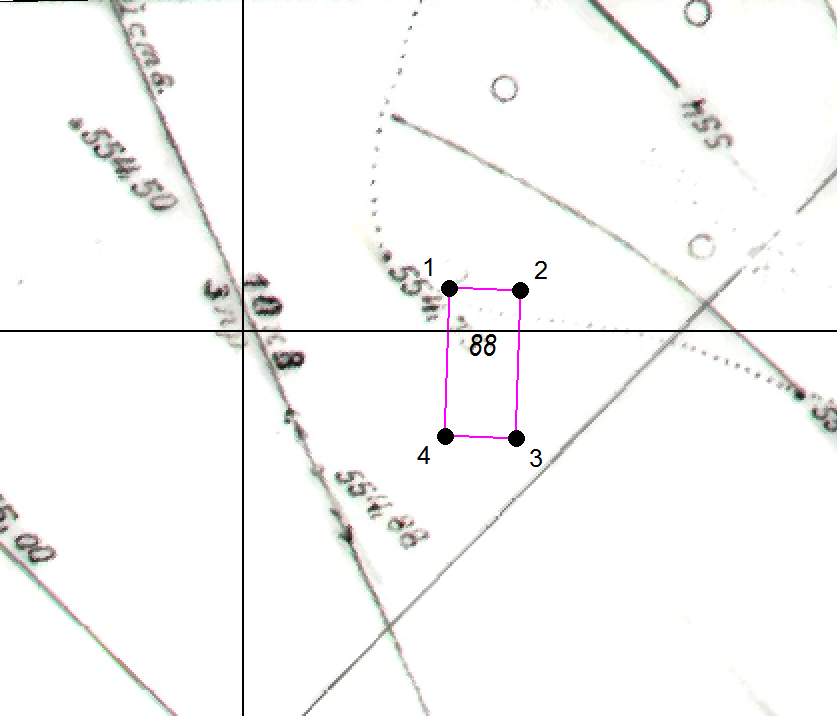 М 1:500Графическая схема размещения гаражей, являющихся некапитальными сооружениями, либо стоянок технических или других средств передвижения инвалидов вблизи их места жительства на территории городского округа муниципального образования «город Саянск», расположенной: Российская Федерация, Иркутская область, городской округ город Саянск, город Саянск, микрорайон Молодежный, восточнее многоквартирного дома № 3(№ 89 согласно Приложению 1)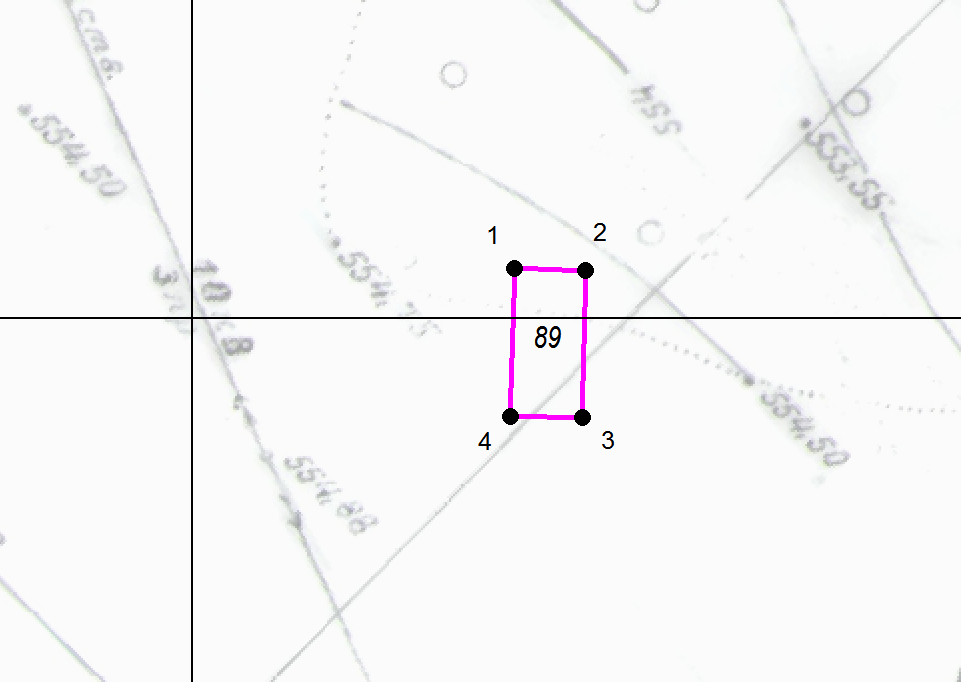 М 1:500Графическая схема размещения гаражей, являющихся некапитальными сооружениями, либо стоянок технических или других средств передвижения инвалидов вблизи их места жительства на территории городского округа муниципального образования «город Саянск», расположенной: Российская Федерация, Иркутская область, городской округ город Саянск, город Саянск, микрорайон Молодежный, восточнее многоквартирного дома № 3(№ 90 согласно Приложению 1)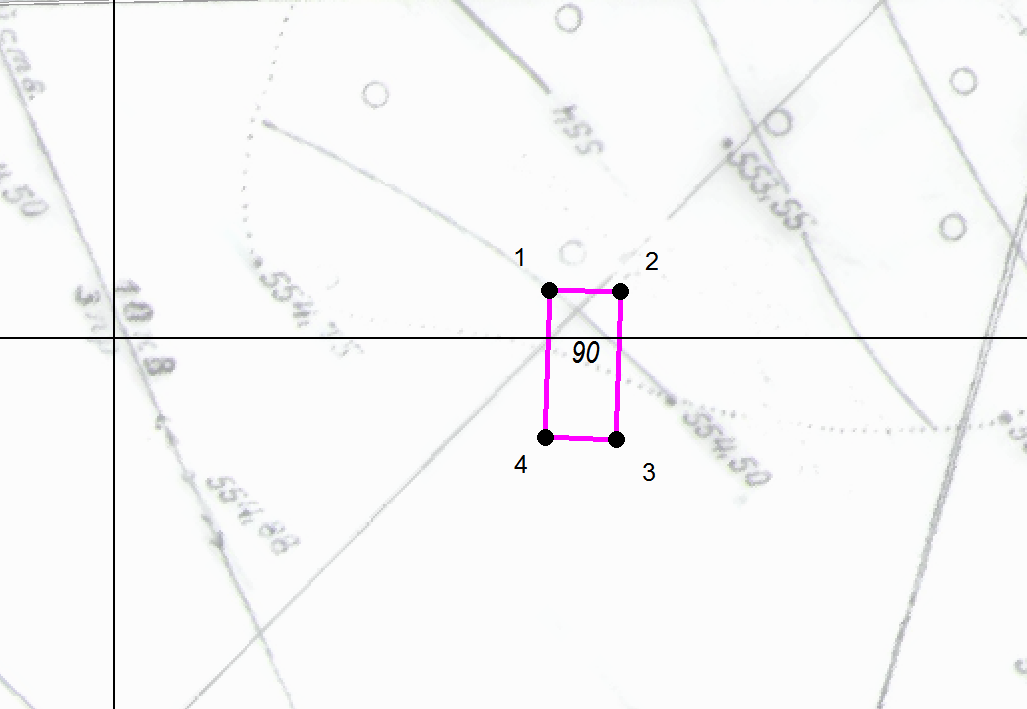 М 1:500От31.01.2024№110-37-114-24г.Саянскг.Саянскг.Саянскг.СаянскО внесении изменений в постановление администрации городского округа муниципального образования «город Саянск» от 06.09.2023 № 110-37-1059-23 «Об утверждении схемы размещения гаражей, являющихся некапитальными сооружениями, либо стоянок технических или других средств передвижения инвалидов на территории городского округа муниципального образования «город Саянск»№п/пАдрес расположения (место расположения)Площадь земельного участка,             кв. мКадастровый номер земельного участка(при наличии), кадастровый кварталПлощадь места размещения, кв.мВид объектаСведения о наличии либо отсутствии гаража48.Российская Федерация, Иркутская область, городской округ город Саянск, город Саянск, микрорайон Молодежный, восточнее многоквартирного дома № 3 26,838:28:01041026,8гараж, являющийся некапитальным сооружениямимеется49.Российская Федерация, Иркутская область, городской округ город Саянск, город Саянск, микрорайон Молодежный, восточнее многоквартирного дома № 3 20,138:28:01041020,1гараж, являющийся некапитальным сооружениямимеется50.Российская Федерация, Иркутская область, городской округ город Саянск, город Саянск, микрорайон Молодежный, восточнее многоквартирного дома № 3 21,138:28:01041021,1стоянка технических или других средств передвижения инвалидовимеется51.Российская Федерация, Иркутская область, городской округ город Саянск, город Саянск, микрорайон Молодежный, восточнее многоквартирного дома № 3 14,938:28:01041014,9гараж, являющийся некапитальным сооружениямимеется52.Российская Федерация, Иркутская область, городской округ город Саянск, город Саянск, микрорайон Молодежный, восточнее многоквартирного дома № 3 1438:28:01041014гараж, являющийся некапитальным сооружениямимеется53.Российская Федерация, Иркутская область, городской округ город Саянск, город Саянск, микрорайон Молодежный, восточнее многоквартирного дома № 3 18,738:28:01041018,7гараж, являющийся некапитальным сооружениямимеется54.Российская Федерация, Иркутская область, городской округ город Саянск, город Саянск, микрорайон Молодежный, восточнее многоквартирного дома № 3 20,738:28:01041020,7стоянка технических или других средств передвижения инвалидовимеется55.Российская Федерация, Иркутская область, городской округ город Саянск, город Саянск, микрорайон Молодежный, восточнее многоквартирного дома № 3 21,138:28:01041021,1гараж, являющийся некапитальным сооружениямимеется56.Российская Федерация, Иркутская область, городской округ город Саянск, город Саянск, микрорайон Молодежный, восточнее многоквартирного дома № 3 15,438:28:01041015,4гараж, являющийся некапитальным сооружениям имеется57.Российская Федерация, Иркутская область, городской округ город Саянск, город Саянск, микрорайон Молодежный, восточнее многоквартирного дома № 3 7,138:28:0104107,1гараж, являющийся некапитальным сооружениям имеется58.Российская Федерация, Иркутская область, городской округ город Саянск, город Саянск, микрорайон Молодежный, восточнее многоквартирного дома № 3 14,538:28:01041014,5гараж, являющийся некапитальным сооружениям имеется59.Российская Федерация, Иркутская область, городской округ город Саянск, город Саянск, микрорайон Молодежный, восточнее многоквартирного дома № 3 7,138:28:0104107,1гараж, являющийся некапитальным сооружениямимеется60.Российская Федерация, Иркутская область, городской округ город Саянск, город Саянск, микрорайон Молодежный, восточнее многоквартирного дома № 3 17,838:28:01041017,8гараж, являющийся некапитальным сооружениямимеется61.Российская Федерация, Иркутская область, городской округ город Саянск, город Саянск, микрорайон Молодежный, восточнее многоквартирного дома № 3 19,238:28:01041019,2гараж, являющийся некапитальным сооружениямимеется62.Российская Федерация, Иркутская область, городской округ город Саянск, город Саянск, микрорайон Молодежный, восточнее многоквартирного дома № 3 21,338:28:01041021,3гараж, являющийся некапитальным сооружениямимеется63.Российская Федерация, Иркутская область, городской округ город Саянск, город Саянск, микрорайон Молодежный, восточнее многоквартирного дома № 3 17,738:28:01041017,7гараж, являющийся некапитальным сооружениямимеется64.Российская Федерация, Иркутская область, городской округ город Саянск, город Саянск, микрорайон Молодежный, восточнее многоквартирного дома № 3 1838:28:01041018гараж, являющийся некапитальным сооружениямимеется65.Российская Федерация, Иркутская область, городской округ город Саянск, город Саянск, микрорайон Молодежный, восточнее многоквартирного дома № 3 16,638:28:01041016,6гараж, являющийся некапитальным сооружениямимеется66.Российская Федерация, Иркутская область, городской округ город Саянск, город Саянск, микрорайон Молодежный, восточнее многоквартирного дома № 3 18,938:28:01041018,9гараж, являющийся некапитальным сооружениямимеется67.Российская Федерация, Иркутская область, городской округ город Саянск, город Саянск, микрорайон Молодежный, восточнее многоквартирного дома № 3 17,638:28:01041017,6гараж, являющийся некапитальным сооружениямимеется68.Российская Федерация, Иркутская область, городской округ город Саянск, город Саянск, микрорайон Молодежный, восточнее многоквартирного дома № 3 8,938:28:0104108,9гараж, являющийся некапитальным сооружениям имеется69.Российская Федерация, Иркутская область, городской округ город Саянск, город Саянск, микрорайон Молодежный, восточнее многоквартирного дома № 3 16,538:28:01041016,5гараж, являющийся некапитальным сооружениям имеется70.Российская Федерация, Иркутская область, городской округ город Саянск, город Саянск, микрорайон Молодежный, восточнее многоквартирного дома № 3 16,838:28:01041016,8стоянка технических или других средств передвижения инвалидовимеется71.Российская Федерация, Иркутская область, городской округ город Саянск, город Саянск, микрорайон Молодежный, восточнее многоквартирного дома № 3 17,538:28:01041017,5гараж, являющийся некапитальным сооружениямимеется72.Российская Федерация, Иркутская область, городской округ город Саянск, город Саянск, микрорайон Молодежный, восточнее многоквартирного дома № 3 2038:28:01041020гараж, являющийся некапитальным сооружениямимеется73.Российская Федерация, Иркутская область, городской округ город Саянск, город Саянск, микрорайон Молодежный, восточнее многоквартирного дома № 3 1938:28:01041019гараж, являющийся некапитальным сооружениямотсутствует74.Российская Федерация, Иркутская область, городской округ город Саянск, город Саянск, микрорайон Молодежный, восточнее многоквартирного дома № 3 18,938:28:01041018,9гараж, являющийся некапитальным сооружениямотсутствует75.Российская Федерация, Иркутская область, городской округ город Саянск, город Саянск, микрорайон Молодежный, восточнее многоквартирного дома № 3 18,938:28:01041018,9гараж, являющийся некапитальным сооружениямотсутствует76.Российская Федерация, Иркутская область, городской округ город Саянск, город Саянск, микрорайон Молодежный, восточнее многоквартирного дома № 3 1938:28:01041019гараж, являющийся некапитальным сооружениямотсутствует77.Российская Федерация, Иркутская область, городской округ город Саянск, город Саянск, микрорайон Молодежный, восточнее многоквартирного дома № 3 18,938:28:01041018,9гараж, являющийся некапитальным сооружениямотсутствует78.Российская Федерация, Иркутская область, городской округ город Саянск, город Саянск, микрорайон Молодежный, восточнее многоквартирного дома № 3 18,938:28:01041018,9стоянка технических или других средств передвижения инвалидов вблизи их места жительстваотсутствует79.Российская Федерация, Иркутская область, городской округ город Саянск, город Саянск, микрорайон Молодежный, восточнее многоквартирного дома № 3 1938:28:01041019стоянка технических или других средств передвижения инвалидов вблизи их места жительстваотсутствует80.Российская Федерация, Иркутская область, городской округ город Саянск, город Саянск, микрорайон Молодежный, восточнее многоквартирного дома № 3 1938:28:01041019стоянка технических или других средств передвижения инвалидов вблизи их места жительстваотсутствует81.Российская Федерация, Иркутская область, городской округ город Саянск, город Саянск, микрорайон Молодежный, восточнее многоквартирного дома № 3 1938:28:01041019стоянка технических или других средств передвижения инвалидов вблизи их места жительстваотсутствует82.Российская Федерация, Иркутская область, городской округ город Саянск, город Саянск, микрорайон Молодежный, восточнее многоквартирного дома № 3 18,938:28:01041018,9стоянка технических или других средств передвижения инвалидов вблизи их места жительстваотсутствует83.Российская Федерация, Иркутская область, городской округ город Саянск, город Саянск, микрорайон Молодежный, восточнее многоквартирного дома № 3 1938:28:01041019стоянка технических или других средств передвижения инвалидов вблизи их места жительстваотсутствует84.Российская Федерация, Иркутская область, городской округ город Саянск, город Саянск, микрорайон Молодежный, восточнее многоквартирного дома № 3 1938:28:01041019стоянка технических или других средств передвижения инвалидов вблизи их места жительстваотсутствует85.Российская Федерация, Иркутская область, городской округ город Саянск, город Саянск, микрорайон Молодежный, восточнее многоквартирного дома № 3 1938:28:01041019стоянка технических или других средств передвижения инвалидов вблизи их места жительстваотсутствует86.Российская Федерация, Иркутская область, городской округ город Саянск, город Саянск, микрорайон Молодежный, восточнее многоквартирного дома № 3 1938:28:01041019стоянка технических или других средств передвижения инвалидов вблизи их места жительстваотсутствует87.Российская Федерация, Иркутская область, городской округ город Саянск, город Саянск, микрорайон Молодежный, восточнее многоквартирного дома № 3 1938:28:01041019стоянка технических или других средств передвижения инвалидов вблизи их места жительстваотсутствует88.Российская Федерация, Иркутская область, городской округ город Саянск, город Саянск, микрорайон Молодежный, восточнее многоквартирного дома № 3 18,938:28:01041018,9стоянка технических или других средств передвижения инвалидов вблизи их места жительстваотсутствует89.Российская Федерация, Иркутская область, городской округ город Саянск, город Саянск, микрорайон Молодежный, восточнее многоквартирного дома № 3 1938:28:01041019стоянка технических или других средств передвижения инвалидов вблизи их места жительстваотсутствует90.Российская Федерация, Иркутская область, городской округ город Саянск, город Саянск, микрорайон Молодежный, восточнее многоквартирного дома № 3 1938:28:01041019стоянка технических или других средств передвижения инвалидов вблизи их места жительстваотсутствуетКоординаты в системе МСК-38 зона 3 Иркутская область Координаты в системе МСК-38 зона 3 Иркутская область Координаты в системе МСК-38 зона 3 Иркутская область №ХY1586820,003195368,582586819,653195371,673586811,133195371,184586811,313195368,081586820,003195368,58S  (металлического гаража)26,8 кв. м26,8 кв. мКоординаты в системе МСК-38 зона 3 Иркутская область Координаты в системе МСК-38 зона 3 Иркутская область Координаты в системе МСК-38 зона 3 Иркутская область №ХY1586819,193195372,732586818,923195375,693586812,193195375,124586812,453195372,151586819,193195372,73S  (металлического гаража)20,1 кв. м20,1 кв. мКоординаты в системе МСК-38 зона 3 Иркутская область Координаты в системе МСК-38 зона 3 Иркутская область Координаты в системе МСК-38 зона 3 Иркутская область №ХY1586820,003195368,582586819,653195371,673586811,133195371,184586811,313195368,081586820,003195368,58S  (металлического гаража)21,1 кв. м21,1 кв. мКоординаты в системе МСК-38 зона 3 Иркутская область Координаты в системе МСК-38 зона 3 Иркутская область Координаты в системе МСК-38 зона 3 Иркутская область №ХY1586818,843195387,532586818,523195390,423586813,423195389,724586813,823195386,841586818,843195387,53S  (металлического гаража)14,9 кв. м14,9 кв. мКоординаты в системе МСК-38 зона 3 Иркутская область Координаты в системе МСК-38 зона 3 Иркутская область Координаты в системе МСК-38 зона 3 Иркутская область №ХY1586818,363195391,252586818,013195394,123586813,203195393,544586813,553195390,671586818,363195391,25S  (металлического гаража)14 кв. м14 кв. мКоординаты в системе МСК-38 зона 3 Иркутская область Координаты в системе МСК-38 зона 3 Иркутская область Координаты в системе МСК-38 зона 3 Иркутская область №ХY1586818,303195394,812586817,753195397,783586811,683195396,784586812,183195393,801586818,303195394,81S  (металлического гаража)18,7 кв. м18,7 кв. мКоординаты в системе МСК-38 зона 3 Иркутская область Координаты в системе МСК-38 зона 3 Иркутская область Координаты в системе МСК-38 зона 3 Иркутская область №ХY1586817,953195398,712586817,583195401,973586811,263195400,864586811,823195397,641586817,953195398,71S  (металлического гаража)20,7 кв. м20,7 кв. мКоординаты в системе МСК-38 зона 3 Иркутская область Координаты в системе МСК-38 зона 3 Иркутская область Координаты в системе МСК-38 зона 3 Иркутская область №ХY1586816,883195402,112586816,383195405,573586810,393195404,584586810,963195401,131586816,883195402,11S  (металлического гаража)21,1 кв. м21,1 кв. мКоординаты в системе МСК-38 зона 3 Иркутская область Координаты в системе МСК-38 зона 3 Иркутская область Координаты в системе МСК-38 зона 3 Иркутская область №ХY1586816,483195406,012586816,273195408,903586810,983195408,634586811,133195405,741586816,483195406,01S  (металлического гаража)15,4 кв. м15,4 кв. мКоординаты в системе МСК-38 зона 3 Иркутская область Координаты в системе МСК-38 зона 3 Иркутская область Координаты в системе МСК-38 зона 3 Иркутская область №ХY1586816,073195409,992586816,063195411,843586812,183195411,834586812,323195409,981586816,073195409,99S  (металлического гаража)7,1 кв. м7,1 кв. мКоординаты в системе МСК-38 зона 3 Иркутская область Координаты в системе МСК-38 зона 3 Иркутская область Координаты в системе МСК-38 зона 3 Иркутская область №ХY1586822,193195415,292586821,013195420,133586818,183195419,444586819,353195414,641586822,193195415,29S  (металлического гаража)14,5 кв. м14,5 кв. мКоординаты в системе МСК-38 зона 3 Иркутская область Координаты в системе МСК-38 зона 3 Иркутская область Координаты в системе МСК-38 зона 3 Иркутская область №ХY1586824,533195415,662586823,903195418,923586821,793195418,504586822,443195415,241586824,533195415,66S  (металлического гаража)7,1 кв. м7,1 кв. мКоординаты в системе МСК-38 зона 3 Иркутская область Координаты в системе МСК-38 зона 3 Иркутская область Координаты в системе МСК-38 зона 3 Иркутская область №ХY1586834,703195419,432586834,763195422,403586828,733195422,514586828,743195419,551586834,703195419,43S  (металлического гаража)17,8 кв. м17,8 кв. мКоординаты в системе МСК-38 зона 3 Иркутская область Координаты в системе МСК-38 зона 3 Иркутская область Координаты в системе МСК-38 зона 3 Иркутская область №ХY1586834,383195415,632586834,393195419,093586828,773195419,094586828,893195415,641586834,383195415,63S  (металлического гаража )19,2 кв. м19,2 кв. мКоординаты в системе МСК-38 зона 3 Иркутская область Координаты в системе МСК-38 зона 3 Иркутская область Координаты в системе МСК-38 зона 3 Иркутская область №ХY1586834,603195411,132586834,543195414,863586828,793195414,764586828,943195411,031586834,603195411,13S  (металлического гаража)21,3 кв. м21,3 кв. мКоординаты в системе МСК-38 зона 3 Иркутская область Координаты в системе МСК-38 зона 3 Иркутская область Координаты в системе МСК-38 зона 3 Иркутская область №ХY1586834,663195407,182586834,613195410,173586828,673195410,074586828,773195407,081586834,663195407,18S  (металлического гаража)17,7 кв. м17,7 кв. мКоординаты в системе МСК-38 зона 3 Иркутская область Координаты в системе МСК-38 зона 3 Иркутская область Координаты в системе МСК-38 зона 3 Иркутская область №ХY1586835,343195403,882586835,353195406,813586829,163195406,844586829,283195403,901586835,343195403,88S  (металлического гаража )18 кв. м18 кв. мКоординаты в системе МСК-38 зона 3 Иркутская область Координаты в системе МСК-38 зона 3 Иркутская область Координаты в системе МСК-38 зона 3 Иркутская область №ХY1586835,193195400,402586834,953195403,273586829,283195402,784586829,413195399,901586835,193195400,40S  (металлического гаража)16,6 кв. м16,6 кв. мКоординаты в системе МСК-38 зона 3 Иркутская область Координаты в системе МСК-38 зона 3 Иркутская область Координаты в системе МСК-38 зона 3 Иркутская область №ХY1586835,673195395,232586835,753195398,553586830,073195398,694586829,963195395,371586835,673195395,23S  (металлического гаража)18,9 кв. м18,9 кв. мКоординаты в системе МСК-38 зона 3 Иркутская область Координаты в системе МСК-38 зона 3 Иркутская область Координаты в системе МСК-38 зона 3 Иркутская область №ХY1586835,033195388,252586834,963195391,463586829,483195391,344586829,593195388,121586835,033195388,25S  (металлического гаража)17,6 кв. м17,6 кв. мКоординаты в системе МСК-38 зона 3 Иркутская область Координаты в системе МСК-38 зона 3 Иркутская область Координаты в системе МСК-38 зона 3 Иркутская область №ХY1586831,613195377,762586831,393195380,273586827,853195379,974586828,113195377,461586831,613195377,76S  (металлического гаража)8,9 кв. м8,9 кв. мКоординаты в системе МСК-38 зона 3 Иркутская область Координаты в системе МСК-38 зона 3 Иркутская область Координаты в системе МСК-38 зона 3 Иркутская область №ХY1586832,983195373,632586832,963195376,613586827,343195376,584586827,523195373,601586832,983195373,63S  (металлического гаража)16,5 кв. м16,5 кв. мКоординаты в системе МСК-38 зона 3 Иркутская область Координаты в системе МСК-38 зона 3 Иркутская область Координаты в системе МСК-38 зона 3 Иркутская область №ХY1586832,833195368,682586832,873195371,733586827,353195371,804586827,323195368,751586832,833195368,68S  (металлического гаража)16,8 кв. м16,8 кв. мКоординаты в системе МСК-38 зона 3 Иркутская область Координаты в системе МСК-38 зона 3 Иркутская область Координаты в системе МСК-38 зона 3 Иркутская область №ХY1586839,923195368,812586839,823195371,733586833,823195371,534586833,963195368,621586839,923195368,81S  (металлического гаража)17,5 кв. м17,5 кв. мКоординаты в системе МСК-38 зона 3 Иркутская область Координаты в системе МСК-38 зона 3 Иркутская область Координаты в системе МСК-38 зона 3 Иркутская область №ХY1586840,643195373,142586840,713195376,443586834,633195376,584586834,593195373,281586840,643195373,14S  (металлического гаража)20 кв. м20 кв. мКоординаты в системе МСК-38 зона 3 Иркутская область Координаты в системе МСК-38 зона 3 Иркутская область Координаты в системе МСК-38 зона 3 Иркутская область №ХY1586842,073195388,162586842,003195391,193586835,743195391,034586835,823195388,001586842,073195388,16S  (металлического гаража)19 кв. м19 кв. мКоординаты в системе МСК-38 зона 3 Иркутская область Координаты в системе МСК-38 зона 3 Иркутская область Координаты в системе МСК-38 зона 3 Иркутская область №ХY1586842,483195392,542586842,403195395,563586836,153195395,404586836,233195392,381586842,483195392,54S  (металлического гаража)18,9 кв. м18,9 кв. мКоординаты в системе МСК-38 зона 3 Иркутская область Координаты в системе МСК-38 зона 3 Иркутская область Координаты в системе МСК-38 зона 3 Иркутская область №ХY1586842,883195397,392586842,803195400,413586836,553195400,254586836,633195397,231586842,883195397,39S  (металлического гаража)18,9 кв. м18,9 кв. мКоординаты в системе МСК-38 зона 3 Иркутская область Координаты в системе МСК-38 зона 3 Иркутская область Координаты в системе МСК-38 зона 3 Иркутская область №ХY1586842,883195402,302586842,803195405,333586836,553195405,174586836,633195402,141586842,883195402,30S  (металлического гаража)19 кв. м19 кв. мКоординаты в системе МСК-38 зона 3 Иркутская область Координаты в системе МСК-38 зона 3 Иркутская область Координаты в системе МСК-38 зона 3 Иркутская область №ХY1586842,883195407,492586842,803195410,513586836,553195410,354586836,633195407,331586842,883195407,49S  (металлического гаража)18,9 кв. м18,9 кв. мКоординаты в системе МСК-38 зона 3 Иркутская область Координаты в системе МСК-38 зона 3 Иркутская область Координаты в системе МСК-38 зона 3 Иркутская область №ХY1586843,083195412,742586843,013195415,763586836,753195415,604586836,833195412,581586843,083195412,74S  (металлического гаража)18,9 кв. м18,9 кв. мКоординаты в системе МСК-38 зона 3 Иркутская область Координаты в системе МСК-38 зона 3 Иркутская область Координаты в системе МСК-38 зона 3 Иркутская область №ХY1586842,883195417,652586842,803195420,683586836,553195420,524586836,633195417,491586842,883195417,65S  (металлического гаража)19 кв. м19 кв. мКоординаты в системе МСК-38 зона 3 Иркутская область Координаты в системе МСК-38 зона 3 Иркутская область Координаты в системе МСК-38 зона 3 Иркутская область №ХY1586851,163195368,162586851,093195371,193586844,833195371,034586844,913195368,001586851,163195368,16S  (металлического гаража)19 кв. м19 кв. мКоординаты в системе МСК-38 зона 3 Иркутская область Координаты в системе МСК-38 зона 3 Иркутская область Координаты в системе МСК-38 зона 3 Иркутская область №ХY1586851,433195373,012586851,363195376,043586845,103195375,884586845,183195372,851586851,433195373,01S  (металлического гаража)19 кв. м19 кв. мКоординаты в системе МСК-38 зона 3 Иркутская область Координаты в системе МСК-38 зона 3 Иркутская область Координаты в системе МСК-38 зона 3 Иркутская область №ХY1586851,643195377,932586851,563195380,953586845,313195380,794586845,383195377,771586851,643195377,93S  (металлического гаража)18,9 кв. м18,9 кв. мКоординаты в системе МСК-38 зона 3 Иркутская область Координаты в системе МСК-38 зона 3 Иркутская область Координаты в системе МСК-38 зона 3 Иркутская область №ХY1586851,773195383,042586851,693195386,073586845,443195385,914586845,523195382,881586851,773195383,04S  (металлического гаража)19 кв. м19 кв. мКоординаты в системе МСК-38 зона 3 Иркутская область Координаты в системе МСК-38 зона 3 Иркутская область Координаты в системе МСК-38 зона 3 Иркутская область №ХY1586851,433195388,162586851,363195391,193586845,103195391,034586845,183195388,001586851,433195388,16S  (металлического гаража)19 кв. м19 кв. мКоординаты в системе МСК-38 зона 3 Иркутская область Координаты в системе МСК-38 зона 3 Иркутская область Координаты в системе МСК-38 зона 3 Иркутская область №ХY1586851,503195393,142586851,423195396,173586845,173195396,014586845,253195392,981586851,503195393,14S  (металлического гаража)19 кв. м19 кв. мКоординаты в системе МСК-38 зона 3 Иркутская область Координаты в системе МСК-38 зона 3 Иркутская область Координаты в системе МСК-38 зона 3 Иркутская область №ХY1586851,643195398,262586851,563195401,293586845,313195401,134586845,383195398,101586851,643195398,26S  (металлического гаража)19 кв. м19 кв. мКоординаты в системе МСК-38 зона 3 Иркутская область Координаты в системе МСК-38 зона 3 Иркутская область Координаты в системе МСК-38 зона 3 Иркутская область №ХY1586851,643195403,782586851,563195406,813586845,313195406,654586845,383195403,621586851,643195403,78S  (гар.бокса)19 кв. м19 кв. мКоординаты в системе МСК-38 зона 3 Иркутская область Координаты в системе МСК-38 зона 3 Иркутская область Координаты в системе МСК-38 зона 3 Иркутская область №ХY1586851,843195408,702586851,763195411,723586845,513195411,564586845,593195408,541586851,843195408,70S  (металлического гаража)18,9 кв. м18,9 кв. мКоординаты в системе МСК-38 зона 3 Иркутская область Координаты в системе МСК-38 зона 3 Иркутская область Координаты в системе МСК-38 зона 3 Иркутская область №ХY1586852,113195413,612586852,033195416,643586845,783195416,484586845,853195413,451586852,113195413,61S  (металлического гаража)19 кв. м19 кв. мКоординаты в системе МСК-38 зона 3 Иркутская область Координаты в системе МСК-38 зона 3 Иркутская область Координаты в системе МСК-38 зона 3 Иркутская область №ХY1586852,043195418,392586851,963195421,423586845,713195421,264586845,793195418,231586852,043195418,39S  (металлического гаража)19 кв. м19 кв. м